ФЕДЕРАЛЬНОЕ АГЕНТСТВО ЖЕЛЕЗНОДОРОЖНОГО ТРАНСПОРТАФедеральное государственное бюджетное образовательное учреждение высшего образования«Петербургский государственный университет путей сообщения Императора Александра I» (ФГБОУ ВО ПГУПС)Калужский филиал ПГУПСУТВЕРЖДАЮЗаместитель директора по учебной работеКалужского  филиала ПГУПС______________ А. В. Полевой «___» __________ 2019 г.ФОНД ОЦЕНОЧНЫХ СРЕДСТВ УЧЕБНОЙ ДИСЦИПЛИНЫОГСЭ. 01 ОСНОВЫ ФИЛОСОФИИдля специальности13.02.07 Электроснабжение (по отраслям)Квалификация – Техниквид подготовки - базоваяФорма обучения - очнаяКалуга2019Фонд оценочных средств разработан на основе Федерального государственного образовательного стандарта среднего профессионального образования и рабочей программы учебной дисциплины ОГСЭ 01. Основы философии.Разработчик ФОС: Медалева Н.В., преподаватель  Калужского филиала  ПГУПСРецензенты:Савкин М.А., преподаватель первой квалификационной категории Калужского филиала  ПГУПССОДЕРЖАНИЕПАСПОРТ ФОНДА ОЦЕНОЧНЫХ СРЕДСТВВ результате освоения учебной дисциплины ОГСЭ .01 Основы философии обучающийся должен обладать следующими умениями, знаниями, общими и профессиональными компетенциями, предусмотренными ФГОС СПО по специальности 13.02.07 Электроснабжение (по отраслям) для базового вида подготовки специалистов среднего звена среднего профессионального образования.Объектами контроля и оценки являются умения, знания, общие и профессиональные компетенции:Формой промежуточной аттестации по учебной дисциплине является экзамен.РЕЗУЛЬТАТЫ ОСВОЕНИЯ УЧЕБНОЙ ДИСЦИПЛИНЫ, ПОДЛЕЖАЩИЕ ПРОВЕРКЕВ результате аттестации по учебной дисциплине осуществляется комплексная проверка следующих умений и знаний, а также динамика формирования общих и профессиональных компетенций:ОЦЕНКА ОСВОЕНИЯ УЧЕБНОЙ ДИСЦИПЛИНЫФОРМЫ И МЕТОДЫ ОЦЕНИВАНИЯПредметом оценки служат умения, знания, общие и профессиональные компетенции, формирование которых предусмотрено ФГОГС СПО по дисциплине ОГСЭ.01 Основы философииКонтроль и оценка освоения учебной дисциплины по разделам и темам:ТИПОВЫЕ ЗАДАНИЯ ДЛЯ ПРОВЕДЕНИЯ ТЕКУЩЕГО КОНТРОЛЯ УСПЕВАЕМОСТИУСТНЫЙ ОПРОС 1. Описание	Устный опрос проводится с целью контроля усвоенных умений и знаний и последующего анализа типичных ошибок и затруднений обучающихся в конце изучения раздела/темы. 	На проведение опроса отводится 10 минут.	При работе обучающийся может использовать следующие источники: конспекты лекций, рекомендованные учебники, философские словари.Основная учебная литература:	Горелов А.А., Горелова Т.А. Основы философии: учебное пособие. – М.: КноРус, 2017. 2.	Волкогонова, О.Д. Основы философии: учеб. /О.Д. Волкогонова, Н.М. Сидорова. – М.: ФОРУМ: ИНФРА-М, 2017.3.	Губин, В.Д. Основы философии: учеб. пособие/ В.Д. Губин. – М.: Форум: ИНФРА-М, 2017.Дополнительная учебная литература:Ивин А.А. Основы философии: Учебник / А.А. Ивин, И.П. Никитина. – М.: Юрайт, 2016.Интернет-ресурсы: Библиотека русской религиозной философии «Вехи». Форма доступа: http://www.vehi.netФилософский словарь https://gufo.me/dict/philosophy_dictЭлектронная библиотека «Гумер». Форма доступа: http://www.gumer.infoЭлектронно-библиотечная система http://e.lanbook.com2. Критерии оценки устных ответовОценка «5» «отлично» - студент показывает полные и глубокие знания программного материала, логично и аргументировано отвечает на поставленный вопрос, а также дополнительные вопросы, показывает высокий уровень теоретических знаний.Оценка «4» «хорошо» - студент показывает глубокие знания программного материала, грамотно его излагает, достаточно полно отвечает на поставленный вопрос и дополнительные вопросы, умело формулирует выводы. В тоже время при ответе допускает несущественные погрешности.Оценка «3» «удовлетворительно» - студент показывает достаточные, но не глубокие знания программного материала; при ответе не допускает грубых ошибок или противоречий, однако в формулировании ответа отсутствует должная связь между анализом, аргументацией и выводами. Для получения правильного ответа требуется уточняющие вопросы.Оценка «2» «неудовлетворительно» - Дан неполный ответ, представляющий собой разрозненные знания по теме вопроса с существенными ошибками.	3. Примерные вопросы ТЕСТЫ 1. Описание	Тесты проводятся с целью контроля усвоенных умений, знаний и последующего анализа типичных ошибок (затруднений) обучающихся в конце изучения раздела/темы. 	На выполнение теста отводится 20 минут.2. Критерии оценки 	3. Примерные тестовые вопросы/ заданияВариант 11. Выберите правильный ответ. Форма мировоззрения, основанная на эмоционально-образном и фантастическом отношении к мируА) Мифология.Б) Религия.В) Философия.Г) Обыденное мировоззрение.2. Выберите правильный ответ. В переводе с греческого «философия» означаетА) Стремление к совершенству.Б) Наука мудрости.В) Любовь к мудрости.Г) Учение о законах развития.3. Соотнесите раздел философии и его характеристику:4. Соотнесите функцию философии и ее характеристику:5. Продолжите и объясните. Для религиозного мировоззрения характерны следующие особенности…Вариант 21. Выберите правильный ответ. Форма мировоззрения, основанная на вере в сверхъестественное:А) Мифология.Б) Религия.В) Философия.Г) Обыденное мировоззрение.2. Соотнесите тип мировоззрения и его основные черты3. Соотнесите функцию философии и ее характеристику:4. Соотнесите раздел философии и его характеристику:5. Дайте определение. Мировоззрение – это…Вариант 31. Выберите правильный ответ. Системно-теоретическое мировоззрение, для которого характерны логичность и последовательность, системность, высокая степень обобщенияА) Мифология.Б) Религия.В) Философия.Г) Обыденное мировоззрение.2. Выберите правильный ответ. Впервые назвал себя философом…А) Платон.Б) Аристотель.В) Фалес.Г) Пифагор.3. Соотнесите раздел философии и его характеристику:4. Соотнесите функцию философии и ее характеристику:5.Продолжите и объясните. Для мифологического мировоззрения характерны следующие особенности…Эталоны ответов:САМОСТОЯТЕЛЬНАЯ РАБОТА1. Описание	Самостоятельная работа по данному разделу/теме включает работу по самостоятельному изучению обучающимися ряда вопросов, выполнения домашних заданий, подготовку к практическим занятиям. На самостоятельное изучение представленных ниже вопросов и выполнение заданий отводится 20 минут.Для формирования результатов обучения необходимо следующее оборудование: конспекты лекций, рекомендованные учебники, философские словари.Основная учебная литература:	Горелов А.А., Горелова Т.А. Основы философии: учебное пособие. – М.: КноРус, 2017. 2.	Волкогонова, О.Д. Основы философии: учеб. /О.Д. Волкогонова, Н.М. Сидорова. – М.: ФОРУМ: ИНФРА-М, 2017.3.	Губин, В.Д. Основы философии: учеб. пособие/ В.Д. Губин. – М.: Форум: ИНФРА-М, 2017.Дополнительная учебная литература:Ивин А.А. Основы философии: Учебник / А.А. Ивин, И.П. Никитина. – М.: Юрайт, 2016.Интернет-ресурсы: Библиотека русской религиозной философии «Вехи». Форма доступа: http://www.vehi.netФилософский словарь https://gufo.me/dict/philosophy_dictЭлектронная библиотека «Гумер». Форма доступа: http://www.gumer.infoЭлектронно-библиотечная система http://e.lanbook.com2. Критерии оценки самостоятельной работы5» «отлично» - в самостоятельной работе дан полный, развернутый ответ на  поставленные вопросы. Изложение знаний в письменной форме полное, системное в соответствии с требованиями учебной программы. Знание об объекте демонстрируется на фоне понимания его в системе данной науки и междисциплинарных связей. Ответ изложен литературным языком с использованием научной терминологии. «4» «хорошо» - в самостоятельной работе дан полный, развернутый ответ на  поставленный вопрос, показано умение выделить существенные и  несущественные признаки. Имеющиеся у обучающегося знания соответствуют минимальному объему содержания предметной подготовки. Изложение знаний в письменной форме полное, системное в соответствии с требованиями учебной программы. Возможны несущественные ошибки в формулировках. Ответ логичен, изложен литературным языком с использованием научной терминологии. «3» «удовлетворительно» - дан недостаточно полный и недостаточно развернутый ответ. Допущены ошибки в раскрытии понятий, употреблении  терминов. Оформление требует поправок, коррекции.«2» «неудовлетворительно» - дан неполный ответ, представляющий собой разрозненные знания по теме вопроса с существенными ошибками в  определениях. Изложение неграмотно, возможны существенные ошибки. Отсутствует интерес, стремление к добросовестному и качественному выполнению учебных заданий.3. Примерные вопросы для самостоятельного изученияФилософия и мировоззрение. Исторические формы мировоззрения (сравнить философию с наукой, религией, искусством и другими формами общественного сознания).Философия и мифология. Понятие философии, ее структура и функции.Основной вопрос философии и его современное решение.Термины: Мифология, религия, наука, антропоморфизм, социоморфизм, гилозоизм, анимизм, политеизм, протофилософия, онтология, космология, космогония, гносеология, эпистемология, антропология, социальная философия, аксиология, этика, эстетика, материализм, идеализм, дуализм, субъективная реальность, объективная реальность, материализм, идеализм, субъективный идеализм, объективный идеализм, сенсуализм, солипсизм, догматизм, диалектика, скептицизм, агностицизм, релятивизм.4. Примерные задания для самостоятельной работы1. Ф. Энгельс так сформулировал основной вопрос философии: «Великий вопрос всей, и в особенности новейшей философии, есть вопрос об отношении мышления к бытию…»А. Камю писал: «Есть лишь поистине серьезный философский вопрос: вопрос о самоубийстве. Решить, стоит ли жизнь труда быть прожитой, или она того не стоит, – это значит ответить на основополагающий вопрос философии».М. Хайдеггер считал, во - первых, что «всякий философский вопрос должен охватывать всю философскую проблематику в целом; во - вторых, «всякий философский вопрос должен быть задан так, чтобы спрашивающий тоже вовлекался в него».Вопросы:а) Чем, по - вашему, можно объяснить, что именно философия пришла к необходимости постановки основного вопроса философии?б) Что должно служить основанием для формулировки основного вопроса философии?в) Как в самой постановке основного вопроса философии отражается мировоззренческая позиция философа?г) Чем объяснить многообразие и разнообразие постановки этого вопроса?2. Согласны вы или нет с выводами русского философа XX в. Н. А. Бердяева о сущности и задачах философии, приведенных ниже? Обоснуйте свой ответ:а) «Допустима философия науки, но не допустима научная философия. По своей сущности и по своей задаче философия никогда не была приспособлением к необходимости… Философы искали премудрой истины, превышающей данный мир. Заветной целью философии всегда было познание свободы, а не необходимости»;б) «Философия есть принципиально иного качества реакция на мир, чем наука, она из другого рождается и к другому направляется»;в) «Подчинение философии науке есть подчинение свободы необходимости»;г) «Научная философия есть порабощенная философия, отдавшая свою первородную свободу во власть необходимости». 5. Примерные формы отчетности результатов самостоятельной работы: письменные ответы на поставленные вопросы в тетради, создание презентаций.КОНТРОЛЬНАЯ РАБОТА 1. Описание	Контрольная работа проводится с целью контроля усвоенных умений, знаний и последующего анализа типичных ошибок (затруднений) обучающихся в конце изучения темы.	Письменная контрольная работа включает 4 варианта заданий. Задания дифференцируются по уровню сложности. Варианты письменной контрольной работы равноценны по трудности, одинаковы по структуре, параллельны по расположению заданий: под одним и тем же порядковым номером во всех вариантах письменной проверочной работы находится задание, проверяющее один и тот же элемент содержания. 	На выполнение контрольной работы отводится 30 минут.При работе обучающийся может использовать следующие источники: конспекты лекций, рекомендованные учебники, философские словари.Основная учебная литература:	Горелов А.А., Горелова Т.А. Основы философии: учебное пособие. – М.: КноРус, 2017. 2.	Волкогонова, О.Д. Основы философии: учеб. /О.Д. Волкогонова, Н.М. Сидорова. – М.: ФОРУМ: ИНФРА-М, 2017.3.	Губин, В.Д. Основы философии: учеб. пособие/ В.Д. Губин. – М.: Форум: ИНФРА-М, 2017.Дополнительная учебная литература:Ивин А.А. Основы философии: Учебник / А.А. Ивин, И.П. Никитина. – М.: Юрайт, 2016.Интернет-ресурсы: Библиотека русской религиозной философии «Вехи». Форма доступа: http://www.vehi.netФилософский словарь https://gufo.me/dict/philosophy_dictЭлектронная библиотека «Гумер». Форма доступа: http://www.gumer.infoЭлектронно-библиотечная система http://e.lanbook.com2. Критерии оценки контрольной работы5» «отлично» - глубокое и полное овладение содержанием учебного материала, в котором обучающийся свободно и уверенно ориентируется; научно-понятийным аппаратом; умение практически применять теоретические знания, высказывать и обосновывать свои суждения. Оценка предполагает грамотное и логичное изложение ответа, обоснование собственного высказывания с точки зрения известных теоретических положений. «4» «хорошо» - обучающийся полно усвоил учебный материал, владеет научно-понятийным аппаратом, ориентируется в изученном материале, осознанно применяет теоретические знания на практике, грамотно излагает ответ, но содержание и форма ответа имеют отдельные неточности.  «3» «удовлетворительно» - обучающийся обнаруживает знание и понимание основных положений учебного материала, но излагает его неполно, непоследовательно, допускает неточности в определении понятий, в применении теоретических знаний при ответе на практико-ориентированные вопросы; не умеет доказательно обосновывать собственные суждения.«2» «неудовлетворительно» - обучающийся имеет разрозненные, бессистемные знания по разделу/ теме, допускает ошибки в определении базовых понятий, искажает их смысл; не может практически применять теоретические знания.	3. Примерные варианты заданийВариант №1.1.Выпишите из словаря (энциклопедии) и уясните следующие понятия темы: философия, религия, духовная культура.2. Славянофильство и западничество: философские и социально-политические дискуссии.Вариант №2.1. Славянофильство и западничество: куда идти России?2.Основоположники славянофильства: А.С. Хомяков и И.В. Киреевский о самобытности русского народа, его исторического пути и предназначении. Соборное единство, православная вера, община, свобода личности как критерии цивилизации.Вариант №3.1.Учение о личности как духовно-нравственном единстве. Понятия «целостная личности» и «цельность духа».2.Западническая ориентация в русской философской мысли, ее представители и основные идеи. А.И. Герцен, Н.П. Огарев, близкий к ним В.Г. Белинский о настоящем и будущем России.Вариант №4.1.Ваше отношение к славянофильской и западнической моделям будущего развития России.2.Отразите в таблице основные этапы развития русской философии.ПРАКТИЧЕСКОЕ ЗАНЯТИЕ 1. Описание	В ходе практического занятия обучающиеся приобретают умения, предусмотренные рабочей программой учебной дисциплины, учатся использовать различные понятия, анализировать полученные результаты и делать выводы, опираясь на теоретические знания.	Содержание, этапы проведения практического занятия представлены в обязательном приложении Методические указания по проведению практических занятий по дисциплине ОГСЭ.01 Основы философии.	При оценивании практического занятия учитываются следующие критерии:	- качество выполнения работы;	- качество оформления отчета по работе;	- качество устных ответов на контрольные вопросы при защите работы.	Основная цель практического занятия №6 Рассмотреть основные философские направления эпохи Возрождения и Нового времени.	На проведение практического занятия отводится 40 минут.Для формирования результатов обучения необходимо следующее оборудование: конспекты лекций, рекомендованные учебники, философские словари, инструкционные карты, приложения.Основная учебная литература:	Горелов А.А., Горелова Т.А. Основы философии: учебное пособие. – М.: КноРус, 2017. 2.	Волкогонова, О.Д. Основы философии: учеб. /О.Д. Волкогонова, Н.М. Сидорова. – М.: ФОРУМ: ИНФРА-М, 2017.3.	Губин, В.Д. Основы философии: учеб. пособие/ В.Д. Губин. – М.: Форум: ИНФРА-М, 2017.Дополнительная учебная литература:Ивин А.А. Основы философии: Учебник / А.А. Ивин, И.П. Никитина. – М.: Юрайт, 2016.Интернет-ресурсы: Библиотека русской религиозной философии «Вехи». Форма доступа: http://www.vehi.netФилософский словарь https://gufo.me/dict/philosophy_dictЭлектронная библиотека «Гумер». Форма доступа: http://www.gumer.infoЭлектронно-библиотечная система http://e.lanbook.com2. Критерии оценки практического занятия5» «отлично» - самостоятельно и правильно решил учебно-профессиональную задачу или задание, уверенно, логично, последовательно и аргументированно излагал свое решение, используя понятия, ссылаясь на нормативно-правовую базу.«4» «хорошо» - самостоятельно и в основном правильно решил учебно-профессиональную задачу или задание, уверенно, логично, последовательно и аргументированно излагал свое решение, используя понятия.«3» «удовлетворительно» - в основном решил учебно-профессиональную задачу или задание, допустил несущественные ошибки, слабо аргументировал свое решение, используя в основном понятия.«2» «неудовлетворительно» - не решил учебно-профессиональную задачу или задание.3. Примерные заданияСодержание отчета: 1. Охарактеризуйте:А) основные направления философии эпохи Возрождения:
●Гуманистическое (XIV-XV вв.) ________________________________________________________________________________________________________________________________________________________________________________________________________________________________________________________________________
●Неоплатоническое ( XVI-XVII вв.) ________________________________________________________________________________________________________________________________________________________________________________________________________________________________________________________________________
●Натурфилософское (нач. XVI-XVII вв.) ________________________________________________________________________________________________________________________________________________________________________________________________________________________________________________________________________
●Реформационное (XVI-XVII вв.) ________________________________________________________________________________________________________________________________________________________________________________________________________________________________________________________________________
●Политическое (XV- XVI вв.)________________________________________________________________________________________________________________________________________________________________________________________________________________________________________________________________________
●Утопическо - социалистическое (XVI-XVII вв.) ________________________________________________________________________________________________________________________________________________________________________________________________________________________________________________________________________
Б) Основные направления гносеологии Нового времени:
●Эмпиризм  ________________________________________________________________________________________________________________________________________________________________________________________________________________________________________________________________________●Рационализм __________________________________________________________________________________________________________________________________________________________________________________________________________________________________________________________________________________________________________________________________________

●Сенсуализм  __________________________________________________________________________________________________________________________________________________________________________________________________________________________________________________________________________________________________________________________________________
●Агностицизм __________________________________________________________________________________________________________________________________________________________________________________________________________________________________________________________________________________________________________________________________________2. Выполните практические задачи, задания, упражнения.
а. В чем проявился гуманизм философии Возрождения? ________________________________________________________________________________________________________________________________________________________________________________________________________________________________________________________________________
б. В чем суть философских достижений эпохи Ренессанса, оказавших влияние на философию Нового времени? ________________________________________________________________________________________________________________________________________________________________________________________________________________________________________________________________________
в. Какие произведения великих художников Ренессанса Вам наиболее близки? За что Вы их цените?________________________________________________________________________________________________________________________________________________________________________________________________________________________________________________________________________
г. В чем мыслители Нового времени видели назначение и смысл философии? ________________________________________________________________________________________________________________________________________________________________________________________________________________________________________________________________________ 
д. Раскройте сущность теории врожденных идей Р. Декарта. Проанализируйте возражение против неё Д. Локка. ________________________________________________________________________________________________________________________________________________________________________________________________________________________________________________________________________
Вывод: __________________________________________________________________________________________________________________________________________________________________________________________________________________________________________________________________________________________________________________________________________4. ОЦЕНОЧНЫЕ МАТЕРИАЛЫ ДЛЯ ПРОМЕЖУТОЧНОЙ АТТЕСТАЦИИ ПО УЧЕБНОЙ ДИСЦИПЛИНЕПредметом оценки являются сформированные умения и знания, а также динамика освоения общих и профессиональных компетенций. Оценка освоения учебной дисциплины предусматривает следующие формы промежуточной аттестации:Экзамен1. Условия аттестации: аттестация проводится в форме экзамена по завершению освоения учебного материала дисциплины и положительных результатах текущего контроля успеваемости.2. Время аттестации: на проведение аттестации отводится 3 часа 50 минут, на подготовку – 40 минут (6 акад. час).3. План варианта (соотношение практических задач/вопросов с содержанием учебного материала в контексте характера действий аттестуемых).4. Общие условия оцениванияОценка по промежуточной аттестации носит комплексный характер и может включать в себя:результаты выполнения аттестационных заданий;оценку портфолио;оценку прочих достижений обучающегося.Критерии оценки. Оценка «5» «отлично» - студент показывает полные и глубокие знания программного материала, логично и аргументировано отвечает на поставленный вопрос, а также дополнительные вопросы, показывает высокий уровень теоретических знаний.Оценка «4» «хорошо» - студент показывает глубокие знания программного материала, грамотно его излагает, достаточно полно отвечает на поставленный вопрос и дополнительные вопросы, умело формулирует выводы. В тоже время при ответе допускает несущественные погрешности.Оценка «3» «удовлетворительно» - студент показывает достаточные, но не глубокие знания программного материала; при ответе не допускает грубых ошибок или противоречий, однако в формулировании ответа отсутствует должная связь между анализом, аргументацией и выводами. Для получения правильного ответа требуется уточняющие вопросы.Оценка «2» «неудовлетворительно» - студент показывает недостаточные знания программного материала, не способен аргументировано и последовательно его излагать, допускается грубые ошибки в ответах, неправильно отвечает на поставленный вопрос или затрудняется с ответом. 6. Перечень вопросов и заданий для проведения экзамена.Философия ее роль в жизни человека и общества.Философское мировоззрение, история возникновения философии, ее функции.Отличие философии от науки, искусства, религии, идеологии.Древнеиндийская философия.Древнекитайская философия.Философия античности.Антропология софистов.Наследие Аристотеля.Философия Средних веков.Философия эпохи Возрождения.Философия эпохи Просвещения.Философия Нового времени.Эмпиризм Ф. Бэкона.Рационализм Р. Декарта.Немецкая классическая философия. И. Кант.Георг Вильгельм Фридрих Гегель – немецкий философ.Диалектика Гегеля.Диалектика и метафизика.Философия всеединства. В. СоловьевЭкзистенциализм Н.А. Бердяева.Русская философия: основные направления и особенности развития.Русская религиозная философия. Л.Н. Толстой.В.И. Ленин «Материализм и эмпириокритицизм»Понятия материи и бытия в философии.Философское учение о бытии.Психоанализ З. Фрейда.Ницше и его учение о сверхчеловеке.Сознание: происхождение, законы и категории.Теория познания и ее основные проблемы.Истина и заблуждение.Познание и практика.Мировоззрение, убеждение, вера.Проблема человека в философии.Смысл и цель жизни человека.Человек и природа, современные проблемы экологии.Человек и общество.Ценности человеческого существования.Философия о происхождении человека и его природе.Понятие «культура», массовая и элитарная культуры.Культура и цивилизация.Мировые религии и их роль в истории.Религия и мораль.Основные виды духовной культуры: искусство, мораль, наука.Основные сферы жизни общества: политическая, экономическая, духовная.Современная техническая цивилизация.Проблемы и перспективы современной цивилизации.Философское осмысление глобальных проблем современности.Философия и наука. Особенности научной картины мира.Философия и современный мир.Варианты заданий для проведения экзамена 8. Рекомендуемая литература для разработки оценочных средств и подготовки обучающихся к экзамену:Основная учебная литература:Горелов А.А., Горелова Т.А. Основы философии: учебное пособие. – М.: КноРус, 2017. Волкогонова, О.Д. Основы философии: учеб. /О.Д. Волкогонова, Н.М. Сидорова. – М.: ФОРУМ: ИНФРА-М, 2017.Губин, В.Д. Основы философии: учеб. пособие/ В.Д. Губин. – М.: Форум: ИНФРА-М, 2017.Дополнительная учебная литература:Ивин А.А. Основы философии: Учебник / А.А. Ивин, И.П. Никитина. – М.: Юрайт, 2016.Интернет-ресурсы: Библиотека русской религиозной философии «Вехи». Форма доступа: http://www.vehi.netФилософский словарь https://gufo.me/dict/philosophy_dictЭлектронная библиотека «Гумер». Форма доступа: http://www.gumer.infoЭлектронно-библиотечная система http://e.lanbook.comПриложение 1.Методические указания по проведению практических занятий по дисциплине ОГСЭ.01 Основы философииИнструкционная карта практического занятия № 1Тема: Становление философии.Цель: Сформировать представление о сущности философии, проследить исторические этапы ее становления.Для выполнения работы студент должен знать:- понятие мировоззрения; исторические виды мировоззрения;- традиционное определение философии;- специфику философского знания.Оборудование:Горелов А.А. Основы философии: учебное пособие. – М.: КНОРУС, 2017.Ивин А.А. Основы философии: Учебник / А.А. Ивин, И.П. Никитина. – М.: Юрайт, 2016.Конспект.Ход работы:Попытайтесь сформулировать свое определение философии.На основе учебного материала охарактеризуйте исторические этапы развития философской мысли.Перечислите характерные черты философии.Понятийность______________________________________________________________________________________________________________Логичность________________________________________________________________________________________________________________Дискурствность____________________________________________________________________________________________________________На основании изученного материала сформулируйте вывод.Контрольные вопросы.1. Сформулируйте определение мировоззрения. Какие исторические виды мировоззрения традиционно выделяют?2. В чем отличие философского мировоззрения от других исторических видов мировоззрения?3. Где и когда возникает философия? Назовите предпосылки становления философской мысли.Инструкционная карта практического занятия № 2Тема: Предмет и определение философии.Цель: Научиться ориентироваться в предметной области философии.Для выполнения работы студент должен знать:- многообразие подходов к определению философии;- связь философии с другими видами знания.Оборудование:1.Горелов А.А. Основы философии: учебное пособие. – М.: КНОРУС, 2017.Ивин А.А. Основы философии: Учебник / А.А. Ивин, И.П. Никитина. – М.: Юрайт, 2016.Конспект.Ход работы:На основании учебного материала дайте охарактеризуйте: философию как науку, предмет философии, функции философии, связь философии с другими науками.Выполните тестовые задания:1. Как соотносятся философия и мировоззрение:Философия – часть мировоззрения;Мировоззрение часть философии;Философия есть мировоззрение;Основную роль в формировании мировоззрения играют специальные научные знания, философия же вспомогательную.2. Предметом философии является:Человек и его место в мире;Природа и её законы;Общественно – исторические процессы; Универсальные законы и принципы. 3. Философия может быть определена как:Система самых общих теоретических воззрений на мир, на место человека в нем;Мудрость вообще;Совокупность нравственных учений и норм;Система религиозных учений о мире и человеке.4. Какие из нижеперечисленных определений философии первоначальные?Учение о мудростиЛюбовь к мудростиДуша культурыУчение о первосущностях.5. Чем отличается философия от мифологии и религии?Учением об авторитетах;Рационально – теоретическим представлением о мире;Образностью представлений;Учением о сверхъестественном.6. Самой ранней формой мировоззрения человека является:религиямиффилософия3. На основании изученного материала сформулируйте вывод.Контрольные вопросы.1. Проведите соотношение философии и науки.2. Назовите особенности философского знания.Инструкционная карта практического занятия № 3Тема: Философия Древнего Китая и Древней Индии: сравнительный аспект.Цель: Осуществить сравнительный анализ философии Древнего Китая и Древней Индии. Для выполнения работы студент должен знать:- основные понятия и направления философии Древней Индии;- основные понятия и направления философии Древнего Китая.Оборудование:Горелов А.А. Основы философии: учебное пособие. – М.: КНОРУС, 2017.Губин, В.Д. Основы философии: учеб. пособие/ В.Д. Губин. – М.: Форум: ИНФРА-М, 2017.Конспект.Ход работы:На основании учебного материала приведите краткое содержание философии Древнего Китая и Древней Индии (основные идеи, понятия) в виде таблицы:2. Осуществите и запишите сравнительный анализ философии Древнего Китая и Древней Индии, используя лекционный материал.3. На основании изученного материала сформулируйте вывод.Контрольные вопросы1. Перечислите ортодоксальные и неортодоксальные философские школы Древней Индии.2. Назовите основные положения буддизма.3. В чем заключается сущность «исправления имен» в учении Конфуция?4. Какие качества должен иметь «благородный муж» согласно учению Конфуция?5. Назовите ключевые принципы даосской философии.Инструкционная карта практического занятия № 4Тема: Философские школы Древней ГрецииЦель: Дать характеристику основным философским школам Древней Греции.Для выполнения работы студент должен знать:- основных представителей философских школ Античной философии; - основные идеи представителей философских школ Античной философии.Оборудование:1.Горелов А.А. Основы философии: учебное пособие. – М.: КНОРУС, 2017.2. Конспект.Ход работы:На основе учебного материала дайте краткую характеристику основных философских школ Античной философии. По каждому направлению обязательно указать представителей.Милетская школа Гераклит Эфесский (как автономного представителя досократической философии)Элейская школаАтомизм СофистикаНа основе учебного материала изложите основные идеи философской мысли Сократа, Платона, Аристотеля в виде таблицы:На основании изученного материала сформулируйте вывод.Контрольные вопросы1. Раскройте смысл понятия «Архэ» в древнегреческой натурфилософии. 2. В чем заключался «антропологический поворот», осуществленный Сократом?3. Изложите суть идеализма Платона.4. Изложите основные идеи метафизики Аристотеля.Инструкционная карта практического занятия № 5Тема: Гуманизм и антропоцентризм философии ВозрожденияЦель: Раскрыть сущность основных философских идей эпохи Возрождения.Для выполнения работы студент должен знать:- истоки и смысл термина «Возрождение»;- основные философские идеи эпохи Возрождения;- основных представителей философской мысли Возрождения.Оборудование:Горелов А.А. Основы философии: учебное пособие. – М.: КНОРУС, 2017.Волкогонова, О.Д. Основы философии: учеб. /О.Д. Волкогонова, Н.М. Сидорова. – М.: ФОРУМ: ИНФРА-М, 2017.2.Информационный материал: Приложение А «Основные идеи возрожденческой философии»; Приложение Б «Смысл термина “Возрождение”».Ход работы:На основе учебного и информационного материала (Приложение А) охарактеризуйте основные философские идеи эпохи Возрождения:ГуманизмАнтропоцентризмКвазитеологическая тенденция ренессансной мыслиПантеизмРасцвет всех видов искусствМагическая тенденцияАнтисхоластика2. На основе информационного материала (Приложение Б) сформулируйте и запишите смысл термина «Возрождение».3. Перечислите основных представителей философии эпохи Возрождения.4. Сформулируйте и запишите собственное представление о специфике философского мышления эпохи Возрождения.5. На основании изученного материала сформулируйте вывод.Контрольные вопросы1. Что такое антропоцентризм?2. Опишите как, по Вашему мнению, проявил себя гуманизм как ключевая мировоззренческая установка эпохи Возрождения. Какие изменения в культуре и обществе происходят под влиянием гуманистических идеалов?4. Назовите какие произведения великих художников Ренессанса Вам наиболее близки. В чем, на Ваш взгляд, их художественная и общечеловеческая значимость?ПРИЛОЖЕНИЕ АОсновные идеи возрожденческой философииИдейной основой эпохи Возрождения являются Антропоцентризм и Гуманизм. Антропоцентризм– воззрение, согласно которому человек есть центр и высшая цель мироздания.Гуманизм (от лат. homo – человек, humanus – человеческий, человечный, humanitas – человеческая природа), 1) сложившееся в эпоху Возрождения движение образованных людей, объединённое интересом к античности, изучением и комментированием памятников «классической» (прежде всего латинской) литературы; 2) в широком смысле – особый тип философского мировоззрения, сосредоточенного на человеке с его земными делами и свершениями, утверждающего его свободу и достоинство независимо от каких-либо исполняемых им социальных функций и ролей, усматривающего в нём самостоятельный источник творческих сил. Гуманизм – система мировоззрения, основу которого составляет защита достоинства и самоценности личности, ее свободы и права на счастье.Гуманизм – это область гуманитарного знания, противопоставляемая схоластической средневековой учености, включающая в себя собирание, изучение, комментирование античных текстов, на основе чего вырастала система классического образования, формировавшая новый идеал личности. Считается, что слово "гуманист" впервые употребил Леонардо Бруни, соединив в нём представление об учёности с идеей воспитанности и нравственного достоинства. Возрождение поворачивается к человеку, отворачиваясь от религиозно- космических сил, освобождает человека, и в этом его гуманистический смысл, как бы противоречиво он не выглядел. Человек – высшее творение мира, утверждает Возрождение, его плоть создана из лучшей материи, его тело имеет совершенные формы, его разум –  высшая духовная сила.В этой связи принято говорить о Квазитеологической (как бы божественной)тенденции Ренессансной мысли  -постулирование творческой сущности человека: становясь творцом, он уподабливается Богу, становится «божеством в уменьшенном виде». личность как бы перенимает на себя творческую функцию Бога и способна овладеть и собой, и природой. Человек олицетворяет собой творческое начало, будь это искусство, политика, религия и даже техническое изобретение. Человек могуществен подобно Богу.Для мысли Возрождения характерен Пантеизм – философское учение, согласно которому Бог и природа рассматриваются как близкие или тождественные понятия. В П. Бог находится не за пределами природы, а растворяется в ней.Эпоха Ренессанса характеризуется расцветом всех видов искусств. Для Возрождения центром культурных новаций становится живопись. Именно она "вбирает" в себя все открытия в области философии, истории, медицины, технологии, организации. От неё идёт волна духовного освобождения и обновления. Титаны Возрождения – Леонардо да Винчи, Рафаэль Санти, Микеланджело Буонарроти, Сандро Боттичелли.  Поскольку Возрождение основано на обращении к античности, ведущее положение занимали искусства, которые могли непосредственно подражать античным образцам - это изобразительные искусства: архитектура, живопись, скульптура. Раскопки на территории Италии открыли перед художниками великолепный и гармоничный мир античности: храмы и гражданские постройки, огромное количество скульптурных изображений античных богов и героев, римских императоров и полководцев; мозаики, фрески и живопись на вазах.В архитектуре эпохи Возрождения наряду с соборами, важную роль стали играть светские сооружения - общественные здания, дворцы, городские дома. Ведущие архитекторы – Брунеллески, Альберти, Браманте, Палладио в Италии; Леско, Делорм во Франции.Литература Возрождения создала такие памятники непреходящей ценности, как «Божественная комедия» Данте Алигьери, «Декамерон» Джованни Боккаччо, «Гаргантюа и Пантагрюэль» Франсуа Рабле, поэзия Франческо Петрарки, Торквато Тассо, драмы Уильяма Шекспира и многое другое.Ренессансная мысль имела магическую тенденцию. Расцвет культуры в эпоху Возрождения сопровождался распространением веры во всесилие демонов, ведьм, действенности суеверий, предсказаний. В эпоху Возрождения в невиданных масштабах развилась демонология и были отброшены установленные в средние века запрещения или ограничения в преследовании ведьм. Для философской мысли эпохи Возрождения характерна Антисхоластика: стремление развенчать мнимые авторитеты и пропагандируемые ими догмы.Источник: Губин В.Д. Основы философии: учебное пособие. - М.: ФОРУМ: ИНФРА-М, 2009. ПРИЛОЖЕНИЕ БСмысл термина «Возрождение»Философия эпохи Возрождения – это совокупность философских направлений, которые объединяет антицерковная и антисхоластическая направленность, устремленность к человеку, вера в его физический и духовный потенциал, жизнеутверждающий и оптимистический характер. Другое название – Ренессанс.Раннее Возрождение (начало XV — конец XV века)Высокое Возрождение (конец XV — первые 20 лет XVI века)Позднее Возрождение (середина XVI — 1590-е годы).Предпосылки возникновения:Термин Возрождение связан с идеей воскрешения идеалов античности после почти тысячелетнего господства религиозной догматики. Впервые слово «Возрождение», которым стали обозначать целую эпоху в истории европейской культуры, употребил Дж.Вазари - художник и первый историограф итальянского искусства в своих «Жизнеописаниях наиболее знаменитых живописцев, ваятелей и зодчих». Возрождение в узком значении этого слова - переход от средневековой культуры к культуре Нового времени, охватывающий период в культурном развитии стран Западной и Центральной Европы (в Италии - XIV-XVI вв., в других странах - конец XV-XVI вв.).для Возрождения характерна диалогичность, встреча двух пластов культурного наследия - античного и средневекового, христианского. Ренессансная культура и реализует их диалог, выступая "третьим типом культуры".Возрождение – глубоко противоречивая культура, соединяющая в себе крайности: это увлечение Античностью, но и тщательнейшее изучение Библии. Это интерес к науке, эксперименту, но и увлечение астрологией, алхимией, магией, это – забота о земном и реальном, но это – и построение утопий.Источник: Губин В.Д. Основы философии: учебное пособие. - М.: ФОРУМ: ИНФРА-М, 2009. Инструкционная карта практического занятия № 6Тема: Философия эпохи Возрождения и Нового времени.Цель: Рассмотреть основные философские направления эпохи Возрождения и Нового времени.Для выполнения работы студент должен знать:- философские направления эпохи Возрождения; - основные направления гносеологии Нового времени.Оборудование:Горелов А.А. Основы философии: учебное пособие. – М.: КНОРУС, 2017.Конспект.Информационный материал: Приложение А «Основные направления философии эпохи Возрождения»; Приложение Б «Основные гносеологические направления философии Нового времени».Ход работы:На основе учебного материала (Приложение А и Приложение Б) дайте краткую характеристику: а) основных философских направлений эпохи Возрождения, перечислите их представителей:●Гуманистическое (XIV-XV вв.) ________________________________________________________________________________________________________________________________________________________________________________________________________________________________________________________________________
●Неоплатоническое ( XVI-XVII вв.) ________________________________________________________________________________________________________________________________________________________________________________________________________________________________________________________________________
●Натурфилософское (нач. XVI-XVII вв.) ________________________________________________________________________________________________________________________________________________________________________________________________________________________________________________________________________
●Реформационное (XVI-XVII вв.) ________________________________________________________________________________________________________________________________________________________________________________________________________________________________________________________________________
●Политическое (XV-XVI вв.)________________________________________________________________________________________________________________________________________________________________________________________________________________________________________________________________________
●Утопическо - социалистическое (XVI-XVII вв.) ________________________________________________________________________________________________________________________________________________________________________________________________________________________________________________________________________б) основных направлений гносеологии Нового времени, перечислите их представителей.Эмпиризм __________________________________________________________________________________________________________________________________________________________________________________________________________________________________________________________________________________________________________________________________________Рационализм __________________________________________________________________________________________________________________________________________________________________________________________________________________________________________________________________________________________________________________________________________
Сенсуализм __________________________________________________________________________________________________________________________________________________________________________________________________________________________________________________________________________________________________________________________________________ На основании изученного материала сформулируйте вывод.Контрольные вопросы1. Назовите особенности философии Нового времени. 2.  Назовите основных представителей философии Нового времени.ПРИЛОЖЕНИЕ АОсновные направления философии эпохи Возрождения.Гуманистическое – XIV-XV вв. представители Данте Алигьери, Франческо Петрарка, Лоренцо Валла и др. В центр внимания ставился человек, воспевалось его достоинство, величие и могущество, при этом гуманисты иронизировали над догматами церкви.Неоплатоническое – XV-XVI вв. представители Н. Кузанский, Дж. Пико дела Мирандола, Парацельс развивали учение Платона, пытались познать природу, Космос и человека с точки зрения идеализма;НатурфилософскоеXVI-XVIII вв. представители Н. Коперник, Дж. Бруно, Г. Галилей пытались развенчать ряд положений учения Церкви о Боге, Вселенной, Космосе и основах мироздания, опираясь на астрономические и научные открытия. Это направление мысли пыталось объяснить всё происходящее вокруг не просто идеей Божественного Провидения, но существованием определённых закономерностей развития всего сущего.Реформационное XVI- XVII вв. представители Мартин Лютер, Томас Мюнцер, Жан Кальвин и др. стремились коренным образом пересмотреть церковную идеологию и взаимоотношения между верующими и Церковью.Политическое XV-XVI вв. Представитель Н. Макиавелли изучал проблемы управления государством, поведение правителей.Утопическо-социалистическое – XV- XVII вв. представители Т. Мор, Т. Компанелла искали идеальные формы построения общества и государства, основанные на отсутствии частной собственности и всеобщем уравнении. Именно с этого момента начала развиваться мысль, лежащая в основе современной западной цивилизации: люди обладают равными правами и свободами, их реализация зависит только от их талантов и трудолюбия. Следовательно, необходимо создать такую общественно-политическую и государственную модель, которая предоставит личности такие возможности. Философия Ренессанса не была демократической в современном понимании этого термина. Однако она сделала решительный шаг в сторону положения, что не личность должна служить обществу и государству, а наоборот.Источник: Философский словарь http://znachenieslova.ru/slovar/philosoph/ПРИЛОЖЕНИЕ БОсновные гносеологические направления философии Нового времениЭмпиризм (от лат. emperia - опыт) - направление философской мысли, которое признает чувственный опыт как единственный источник знаний. Основателем эмпиризма считается Френсис Бэкон, который был убежден в том, что философия способна стать наукой и должна ею стать. Науку, знание он рассматривал как высшую ценность, обладающую практической значимостью. Свое отношение к науке он выразил в афоризме «знание - сила». 
Рационализм (от лат. ratio - разум) - философское воззрение, признающее разум (мышление) источником познания и критерием его истинности. Родоначальником рационализма (дедуктивно-рационалистического метода познания) является Рене Декарт – французский философ, математик, физик. Средством познания сделал метод универсального сомнения, основанный на разумном скептицизме. Знаменитое высказывание Декарта «cogito ergo sum» (мыслю, значит существую) - тезис о том, что мы, познавая действительность, можем усомниться в чем угодно, кроме того, что человек мыслит. Сенсуализм (англ. sense – чувство, ощущение) – это философское учение о решающей роли ощущений в познавательном процессе и, следовательно, о приоритете чувственного опыта над разумом. (Сенсуализм тесно связан с эмпиризмом, последователи которого также считали чувственный опыт основой человеческого познания). Представители: Джон Локк, Дэвид Юм, Джордж Беркли.Источник: Философский словарь http://znachenieslova.ru/slovar/philosoph/Инструкционная карта практического занятия № 7Тема: Основные понятия классической немецкой философииЦель: Изучить основные понятия немецкой классической философии.Для выполнения работы студент должен знать:- представителей классической немецкой философии и основные положения их концепций; - понятия «антиномия», «апостериори», «априори»; «апперцепции».Оборудование:1.Горелов А.А. Основы философии: учебное пособие. – М.: КНОРУС, 2017.2. Информационный материал: Приложение А Статья «Категорический императив» Новая философская энциклопедия: в 4 т. / пред. науч.-ред. совета В. С. Стёпин. — 2-е изд., испр. и доп. — М.: Мысль, 2010.Ход работы:На основе учебного материала дайте определение основных понятий классической немецкой философии:● Антиномия ________________________________________________________________________________________________________________________________________________________________________________________________________________________________________________________________________
● Апостериори  ________________________________________________________________________________________________________________________________________________________________________________________________________________________________________________________________________
● Априори  ________________________________________________________________________________________________________________________________________________________________________________________________________________________________________________________________________
● Апперцепции  ______________________________________________________________________________________________________________________________________________________________________________________________________На основе учебного материала охарактеризуйте основные направления классической немецкой философии:● Критический идеализм Канта
________________________________________________________________________________________________________________________________________________________________________________________________________________________________________________________________________
● Субъективный идеализм Фихте
________________________________________________________________________________________________________________________________________________________________________________________________________________________________________________________________________
● Объективный идеализм Шеллинга
________________________________________________________________________________________________________________________________________________________________________________________________________________________________________________________________________● Абсолютный идеализм Гегеля
__________________________________________________________________________________________________________________________________________________________________________________________________________________________________________________________________________________________________________________________________________
● Антропологический материализм Фейербаха ________________________________________________________________________________________________________________________________________________________________________________________________________________________________________________________________________Изучите информационный материал (Приложение А) ответьте на представленные вопросы:Что такое категорический императив Канта?Во всех ли обществах он осуществим?Актуальна ли эта проблема сегодня? На основании изученного материала сформулируйте вывод.Контрольные вопросыКаковы особенности философии Канта докритического и критического периодов?В чём суть коперниканского переворота Канта в философии?Назовите три закона диалектики Гегеля. Что такое триада Гегеля? Нарисуйте её схему. Приведите примеры.ПРИЛОЖЕНИЕ А                   КАТЕГОРИЧЕСКИЙ ИМПЕРАТИВ(от лат. imperativus – повелительный) – термин, введенный Кантом и обозначающий основное понятие его этики. Понимая под императивами предписания воли, Кант разделял их на два вида – гипотетические и категорические. Гипотетические императивы относятся к волевым действиям, сопровождающим процесс труда или повседневные житейские дела. Руководствуясь ими, человек не ставит перед собой вопроса о нравственной цели своих действий, а лишь решает вопрос о выборе средств соответственно уже заданной цели. Врач и отравитель могут быть одинаково искусны, хотя первый преследует нравственную, а второй безнравственную цель.В отличие от гипотетического императива, Категорический императив – основной закон, определяющий нравственную сторону действий человека. Категорический императив имеет две формулировки. В "Критике практического разума" Кант формулирует Категорический императив следующим образом: "Поступай так, чтобы максима твоей воли всегда могла быть вместе с тем и принципом всеобщего законодательства" (Кант И., Критика практического разума, СПБ, 1897, с. 38). Другую формулировку Кант дает в "Основоположении к метафизике нравов" (М., 1912): "Действуй так, чтобы ты никогда не относился к человечеству, как в твоем лице, так и в лице всякого другого, только как к средству, но и всегда в то же время и как к цели" (указ. соч., с. 55). Согласно Канту, Категорический императив является всеобщим общеобязательным законом; содержащимся в практическом разуме. Им должны руководствоваться все люди независимо от их происхождения, богатства и т.д. Нравственный человек обязан ему следовать, не взирая на обстоятельства, видя в этом свой высший долг <….>Источник: Новая философская энциклопедия : в 4 т. / пред. науч.-ред. совета В. С. Стёпин. — 2-е изд., испр. и доп. — М. : Мысль, 2010. Инструкционная карта практического занятия № 8Тема: Русская философияЦель: Изучить основные идеи представителей русской философии, осуществить сравнительный анализ философских течений западничества и славянофильстваДля выполнения работы студент должен знать:- основных представителей русской философии и их главные идеи;- сущность философских течений западничества и славянофильства.Оборудование:1.Горелов А.А. Основы философии: учебное пособие. – М.: КНОРУС, 2017.Ивин А.А. Основы философии: Учебник / А.А. Ивин, И.П. Никитина. – М.: Юрайт, 2016.КонспектИнформационный материал: Приложение АИнформационный материал: Приложение Б Ход работы:На основе информационного материала (Приложение А) заполните таблицу: Изучите информационный материал (Приложение Б) и проведите сравнительный анализ философских течений западничества и славянофильства. Результаты анализа зафиксируйте в таблице:На основании изученного материала сформулируйте вывод.Контрольные вопросыКаково место русской философии в мировой культуре?В чем заключаются предпосылки появления славянофильства и западничества в общественной жизни России XIX в.?Перечислите представителей учения славянофилов и представителей учения западников.ПРИЛОЖЕНИЕ АПётр Яковлевич Чаадаев (1794–1856) «Мы не принадлежим ни к Западу, ни к Востоку, мы — народ исключительный». Пётр Яковлевич Чаадаев в молодости был светским человеком, блестящим гвардейским офицером. Знакомством с ним гордился Пушкин и другие самые замечательные люди эпохи. Выйдя в отставку и совершив длительное заграничное путешествие, он переменился и стал вести жизнь, близкую к затворнической. Большую часть времени Чаадаев проводил в московском доме на Новой Басманной, за что и получил прозвище «Басманный философ». Публикация его «Философических писем» вызвала гнев Николая I: «Прочитав статью, нахожу, что содержание оной — смесь дерзкой бессмыслицы, достойной умалишенного». Чаадаева официально объявили сумасшедшим. Впоследствии врачебный надзор был снят, но при условии, чтобы он «не смел ничего писать». Тем не менее, философ написал «Апологию сумасшедшего», долгое время остававшуюся неопубликованной и после его смерти. Главная тема философских сочинений Чаадаева – размышления об исторической судьбе и роли России в мировой цивилизации. С одной стороны, он был убеждён, что «мы призваны решить большую часть проблем социального порядка…, ответить на важнейшие вопросы, какие занимают человечество». С другой – сетовал на то, что Россия оказалась отлучена от всемирно-исторического процесса. Одной из причин этого Чаадаев видел в православии и считал, что все христиане должны объединиться под эгидой католической церкви. Конечная цель истории по Чаадаеву – осуществление царства божьего на земле, которое он понимал как единое, справедливое общество. На его концепции опирались как славянофилы, так и западники. Алексей Степанович Хомяков (1804–1860) «Каждый народ представляет такое же живое лицо, как и каждый человек». Алексей Степанович Хомяков был многогранным мыслителем: философом, богословом, историком, экономистом, поэтом, инженером. Разочаровавшись в западной цивилизации, Хомяков пришёл к идее об особом пути России, и со временем стал лидером нового направления русской общественной мысли, которое позже назвали славянофильством. Умер Алексей Степанович во время холерной эпидемии, заразившись от крестьян, которых сам лечил. Главный (и, увы, неоконченный) философский труд Хомякова – «Записки о всемирной истории», с лёгкой руки Гоголя прозванный «Семирамидой». По его мнению, каждый народ обладает особой исторической миссией, в которой проявляется одна из сторон мирового Абсолюта. Миссия России – православие, а её историческая задача – освобождение мира от одностороннего развития, навязанного западной цивилизацией. Хомяков полагал, что каждый народ может отклоняться от своей миссии; так и произошло с Россией из-за реформ Петра Первого. Теперь ей необходимо избавиться от рабского подражания Западу и вернуться на свой путь. Николай Гаврилович Чернышевский (1828–1889) «Разумный эгоист» «Чепуха в голове у людей, потому они и бедны, и жалки, злы и несчастны; надобно разъяснить им, в чём истина и как следует им думать и жить». Николай Гаврилович Чернышевский родился в семье священника и учился в духовной семинарии. Современники говорили о нём, что это «человек, близкий к святости». Несмотря на это, его философские взгляды отличались крайним материализмом.  Чернышевский был признанным вождём революционных демократов. В 1862 году по недоказанному обвинению он был арестован, осуждён и больше двадцати лет провёл в тюрьмах, на каторге и в ссылке. Его главное сочинение – роман «Что делать?» написан им в Петропавловской крепости. Он оказал огромное влияние на молодёжь того времени, в частности, на Владимира Ульянова, который говорил, что этот роман «его всего глубоко перепахал». База этической концепции Чернышевского – «разумный эгоизм»: «Индивидуум поступает так, как приятней ему поступать, руководится расчётом, велящим отказываться от меньшей выгоды и меньшего удовольствия для получения большей выгоды, большего удовольствия». Однако из неё он делает выводы о необходимости альтруизма. На основе этого Чернышевский обосновывал возможность построения свободного и справедливого общества на добровольных началах, где царят не конкуренция, а сотрудничество и взаимопомощь. Лев Николаевич Толстой (1828–1910) Непротивленец «Будь добрым и не противодействуй злу насилием». Льва Николаевича Толстого, величайшего русского писателя, философские вопросы занимали всю жизнь. Со временем он практически отказался от литературного творчества и посвятил себя разрешению моральных и религиозных вопросов. В результате возникло новое учение, толстовство. Сам Толстой полагал, что очищает таким образом христианство от исторических искажений и противопоставлял моральное учение Христа официальной религии. Его взгляды приводили к конфликтам со светскими и духовными властями и закончились отлучением от церкви. В конце жизни Толстой предпринял попытку жить в полном согласии со своим учением и тайно ушёл из дома, но вскоре умер. Главное положение учения Толстого – непротивление злу насилием. Оно предполагает пацифизм, отказ от исполнения любых государственных обязанностей и строгое вегетарианство. Толстой отрицал необходимость государственных институтов и в этом сходился с анархистами, однако считал, что упразднение государства должно произойти естественным, ненасильственным путём.Пётр Алексеевич Кропоткин (1842–1921) Князь-анархист «Если вы хотите, как мы, чтобы полная свобода индивидуума и его жизни были уважаемы — вы поневоле принуждены будете отвергнуть владычество человека над человеком, какого бы вида оно ни было». Князь Пётр Алексеевич Кропоткин был отпрыском одной из знатнейших российских фамилий. Однако он решительно порвал со своей средой, сделавшись революционером и фактическим создателем учения анархо-коммунизма. Кропоткин не ограничивался революционной деятельностью и философией: он был крупным учёным-географом, ему мы обязаны термином «вечная мерзлота». Оставил он свой след и в других науках. Образ жизни Кропоткина сделал его одним из высочайших нравственных авторитетов своего времени. Кропоткин мечтал о воцарении на Земле безгосударственного коммунизма, потому что всякое государство – есть инструмент насилия. По его мнению, история – это борьба двух традиций: власти и свободы. Настоящими двигателями прогресса он считал не конкуренцию и борьбу за существование, а взаимопомощь и сотрудничество. Кропоткин принимал дарвиновскую теорию, своеобразно интерпретируя её не как борьбу между индивидами, а как борьбу между видами, где преимущество получает тот вид, внутри которого царит взаимопомощь. Свои выводы он подкреплял многочисленными примерами, взятыми как из животного мира, так и из человеческой истории.Владимир Сергеевич Соловьёв (1853–1900) Рыцарь Софии «Чтобы должным образом осуществлять благо, необходимо знать истину; для того, чтобы делать, что должно, надо знать, что есть». Владимир Сергеевич Соловьёв, сын знаменитого историка, начинал учиться на физико-математическом факультете, но быстро разочаровался в естественных науках и переключился на философию. В 22 года он уже читал по ней университетские лекции. Впрочем, размеренная преподавательская жизнь была не для него. Соловьёв много странствовал, жил, по большей части, у друзей и знакомых, одевался и питался как придётся и имел множество странных привычек. Несмотря на свою влюбчивость и преклонение перед женственностью, семьи он так и не завёл. Несколько раз его посещало видение Софии, божественной мудрости, Души мира, и эти мистические переживания оказали на него сильнейшее влияние. Соловьёв был не только философом, но и поэтом, и считается предтечей символизма. Уже названия основных философских работ Соловьёва – «Оправдание добра», «Смысл любви» как нельзя лучше характеризуют направление его мысли. Основной смысл любви, по Соловьёву, создание нового человека, причём прежде всего имеется в виду духовная, а не физическая составляющая. Философ мечтал об объединении человечества на основе христианства (путь к этому лежал через воссоединение церквей). Конечная цель истории для него – богочеловечество и окончательная победа Добра. Ведущую роль в этом процессе он отводил России. Василий Васильевич Розанов (1856–1919) «Излагатель вечно себя» «Что бы я ни делал, что бы ни говорил и ни писал, прямо или в особенности косвенно, я говорил и думал, собственно, только о Боге». Василий Васильевич Розанов – один из самых противоречивых отечественных мыслителей. Он считал, что на каждый предмет нужно иметь 1000 точек зрения, и только тогда можно уловить «координаты действительности». Порой он писал об одном и том же событии под разными псевдонимами с противоположных позиций. Этот на редкость плодовитый писатель и журналист самохарактеризовался как «излагатель вечно себя» и любил описывать мельчайшие движения и колебания своей души. В своей философии Розанов ставил себя на место «маленького религиозного человека» стоящего перед самыми серьёзными вопросами. Одной из главных тем его размышлений была проблема пола. Он считал, что «загадка бытия есть собственно загадка рождающегося бытия, то есть что это загадка рождающегося пола». Такое внимание к половым вопросом вызывало насмешки коллег, а Лосев даже назвал его «половых дел мастером». Николай Онуфриевич Лосский (1870–1965) «Идеал–реалист» «Зло, царящее в нашей жизни, может наносить ущерб лишь тем личностям, которые сами запятнаны виною себялюбия». Николай Онуфриевич Лосский, известный религиозный философ, был в своё время исключён из гимназии… за пропаганду атеизма. В молодости он много странствовал, учился за границей и некоторое время даже прослужил во Французском иностранном легионе. Впоследствии Лосский пришёл к христианству, и после революции вместе со многими коллегами был за свои взгляды выслан из России. За рубежом он вёл достаточно благополучную жизнь, преподавая в различных университетах и имея международное признание. Лосский – один из основателей интуитивизма, называл своё учение «идеал-реализмом». Согласно его концепции, мир является единым целым, а человек, как органическая часть этого мира, способен непосредственно созерцать предмет познания «в его неприкосновенной подлинности». Формально оставаясь православным христианином, Лосский, тем не менее, придерживался теории предсуществования души до рождения и её посмертного перевоплощения. Кроме того, он полагал, что все существа (включая Дьявола) подлежат воскрешению и спасению. Сергей Николаевич Булгаков (1871–1944) «Религиозный материалист» «Вера есть совершенно самостоятельная способность духа, которая неравно распределена между людьми. Есть таланты и гении веры». Сергей Николаевич Булгаков в молодости увлекался марксизмом. Впоследствии он перешёл на позиции христианского социализма, и в этом качестве даже избирался в Государственную Думу. В революционные годы Булгаков пришёл к традиционному православию и стал священником. Однако затем, уже находясь в эмиграции, он создал в рамках православия собственное учение о Софии, премудрости Божией, осуждённое Московской Патриархией. Своё мировоззрение Булгаков определял как «религиозный материализм». В центре его философии – учение о Софии. София Божественная посредством мистического акта становится Софией Тварной, основой материального мира. Земля – «всематерия, ибо в ней потенциально заключено всё» – становится Богородицей, готовой воспринять Логос и произвести на свет Богочеловека. В этом Булгаков видел истинное предназначение материи.Николай Александрович Бердяев (1874–1948) Философ свободы «Знание принудительно, вера свободна». Николай Александрович Бердяев, выходец из богатой семьи, в молодости придерживался марксистской философии, был близок к революционным кругам и даже оказался в ссылке. Однако затем он вернулся к православию, а направление, которое приняла его философская мысль, можно назвать религиозным экзистенциализмом. После революции, к которой он отнёсся сочувственно, Бердяев был выслан из России на «философском пароходе». За границей он был редактором философского журнала «Путь» и объединял вокруг себя левую христианскую молодёжь, которая, как и он, мечтала о соединении коммунистических и христианских идей. Из-за таких взглядов он разошёлся с большей частью русских эмигрантов. Бердяев многократно номинировался на Нобелевскую премию по литературе, но так её и не получил. Сам Бердяев называл свою философию «философией свободы». Согласно его воззрениям, Свобода – проявление первичного хаоса, и над ней не властен даже Бог, сотворивший упорядоченный мир. Именно поэтому человек сам несёт ответственность за свои поступки, и зло исходит от него самого, а не от Бога. Другая важнейшая тема его исканий – исторический путь России. Свои размышления о нём он изложил в книге «Русская идея».Источник: http://russian7.ru/post/20-velikikh-russkikh-filosofovПРИЛОЖЕНИЕ БЗападники и славянофилыДве доминирующие философские мысли в России 19 века – западники и славянофилы. Это был важный спор с точки зрения выбора не только будущего России, но и ее устоев и традиций. Это не просто выбор к какой части цивилизации относится то или иное общество, это выбор пути, определение вектора будущего развития. В российском обществе еще в XIX столетии состоялся принципиальный раскол во взглядах на будущее государства: часть примером для наследования считала государства западной Европы, другая часть утверждала, что Российская Империя должна иметь свою особую модель развития. Эти две идеологии вошли в историю, соответственно, как «западничество» и «славянофильство» (течения возникли в 1830-1840 годах). Общие и отличительные взгляды западников и славянофиловИсторики и философы, которые занимаются исследованием западников и славянофилов, выделяют следующие предметы для дискуссий между этими течениями:Цивилизационный выбор. Для западников, Европа – эталон развития. Для славянофилов, Европа – пример морального падения, источник возникновения пагубных идей. Поэтому последние настаивали на особом пути развития Российского государства, которое должно иметь «славянский и православный характер».Роль личности и государства. Для западников характерны идеи либерализма, то есть свободы личности, ее первичность перед государством. Для славянофилов главное – государство, а личность должна служить общей идеи.Личность монарха и его статус. Среди западников было два взгляда на монарха в империи: его либо стоит убрать (республиканская форма правления), либо ограничить (конституционная и парламентская монархия). Славянофилы считали, что абсолютизм – это истинно славянская форма правления, конституция и парламент – это чуждые для славян политические инструменты. Яркий пример такого взгляда на монарха перепись населения 1897 года, где последний император Российской империи в графе «род занятий» указал «хозяин земли русской».Крестьянство. Оба течения сходились в том, что крепостное право – это пережиток, признак отсталости России. Но славянофилы призывали ликвидировать его «сверху», то есть при участии власти и дворян, а западники призывали прислушаться к мнению самих крестьян. Кроме того, славянофилы говорили, что крестьянская община – это лучшая форма управления землей и ведения хозяйства. Для западников общину нужно распустить и создать частного фермера (что и пытался сделать П. Столыпин в 1906-1911 годах).Свобода информации. По мнению славянофилов, цензура – нормальная вещь, если она в интересах государства. Западники выступали за свободу печати, свободное право выбора языка и т.д.Религия. Это один из основных пунктов славянофилов, поскольку православие – это основа русского государства, «Святой Руси». Именно православные ценности должна защитить Россия, поэтому она и не должна перенимать опыт Европе, ведь он нарушит православные каноны. Отражением этих взглядов была концепция графа Уварова «православие, самодержавие, народность», которая стала основой построения России в ХІХ веке. Для западников религия не была чем-то особенным, многие даже говорили о свободе вероисповедания и отделении церкви от государства.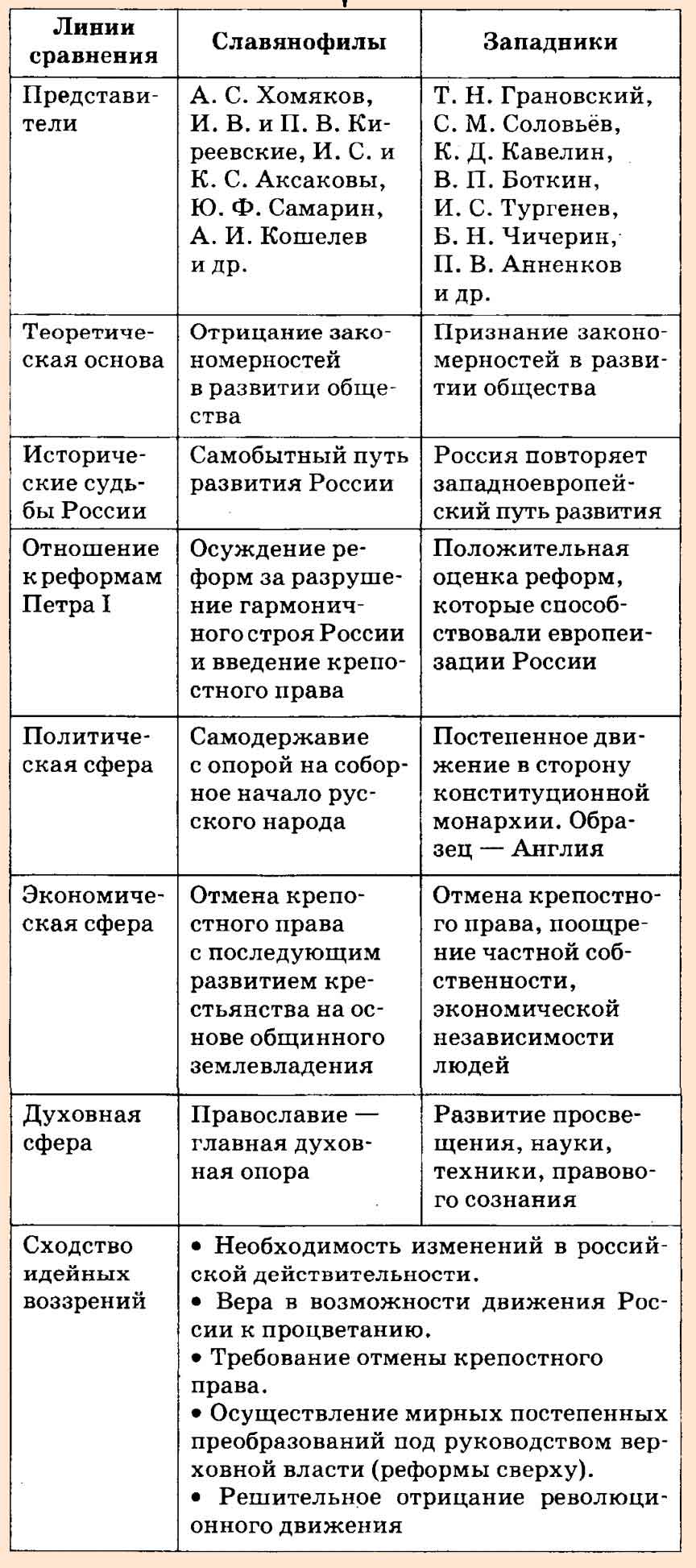 Инструкционная карта практического занятия № 9Тема: Основные направления философии 20-го векаЦель: Изучить основные направления философии 20-го века.Для выполнения работы студент должен знать:- основные направления философии 20-го века;- главных представителей обозначенных направлений и их ключевые идеи.Оборудование:1.Горелов А.А. Основы философии: учебное пособие. – М.: КНОРУС, 2017.2. Философский словарь: http://www.philosophydic.ru/3. Конспект.Ход работы:На основе учебного материала дайте краткую характеристику основным направлениям философии 20-го века, перечислите представителей: Экзистенциализм (С. Кьеркегор – основоположник, К. Ясперс, М. Хайдеггер, Ж. - П. Сартр, А. Камю)Психоанализ (З. Фрейд, Э. Фромм, К. Г. Юнг) Неопозитивизм или Логический позитивизм («Венский кружок», Б. Рассел, Л. Витгенштейн, Р. Карнап)Постпозитивизм (Т. Кун, К. Поппер, И. Лакатос, П. Фейерабенд, М. Полани)Прагматизм (Ч. Пирс, У. Джеймс, Дж. Дьюи).На основании изученного материала сформулируйте вывод.Контрольные вопросы:Согласны ли вы с тезисом экзистенциализма о том, что только в пограничной ситуации раскрывается сущность человека. Обоснуйте свою точку зрения.Дайте определение следующим понятиям: либидо, сублимация, вытеснение, Оно, Я, Сверх-Я.Какие идеи общие для всех этапов развития позитивизма?В чём расхождение постпозитивизма с рационалистической традицией в философии?В чем заключается ключевой принцип прагматизма?Рассмотрено на заседании ЦК протокол № ____ от «____»__________2019 г.Председатель________________/Н.А. Миллер/1ПАСПОРТ ФОНДА ОЦЕНОЧНЫХ СРЕДСТВ …………………….42РЕЗУЛЬТАТЫ ОСВОЕНИЯ УЧЕБНОЙ ДИСЦИПЛИНЫ, ПОДЛЕЖАЩИЕ ПРОВЕРКЕ …………………………………………63ОЦЕНКА ОСВОЕНИЯ УЧЕБНОЙ ДИСЦИПЛИНЫ ……………...93.1ФОРМЫ И МЕТОДЫ ОЦЕНИВАНИЯ ……………………………...93.2ТИПОВЫЕ ЗАДАНИЯ ДЛЯ ПРОВЕДЕНИЯ ТЕКУЩЕГО КОНТРОЛЯ УСПЕВАЕМОСТИ ……………………………………...114ОЦЕНОЧНЫЕ МАТЕРИАЛЫ ДЛЯ ПРОМЕЖУТОЧНОЙ АТТЕСТАЦИИ ПО УЧЕБНОЙ ДИСЦИПЛИНЕ …………………...25ПРИЛОЖЕНИЕ 1 ……………………………………………………….39Объекты контроля и оценкиОбъекты контроля и оценкиУ1Ориентироваться в наиболее общих философских проблемах бытия, познания, ценностей, свободы и смысла жизни как основах формирования культуры гражданина и будущего специалиста;З1Основные категории и понятия философии.З2Роль философии в жизни человека.З3Основы философского учения о бытии.З4Сущность процесса познания.З5Основы научной, философской и религиозной картин мира.З6Об условиях формирования личности, свободе и ответственности за сохранение жизни, культуры, окружающей среды.З7О социальных и этических проблемах, связанных с развитием и использованием достижений науки.ОК 01Понимать сущность и социальную значимость своей будущей профессии, проявлять к ней устойчивый интерес.ОК 02Организовывать собственную деятельность, выбирать методы и способы выполнения профессиональных задач, оценивать их эффективность и качество.ОК 03Решать проблемы, оценивать риски и принимать решения в нестандартных ситуациях.ОК 4Осуществлять поиск, анализ и оценку информации, необходимой для постановки и решения профессиональных задач, профессионального и личностного развития.ОК 5Использовать информационно-коммуникационные технологии для совершенствования профессиональной деятельности.ОК 6Работать в коллективе и команде, обеспечивать её сплочение, эффективно общаться с коллегами, руководством, потребителями.ОК 9Быть готовым к смене технологий в профессиональной деятельности.Результаты обучения: умения, знания, общие и профессиональные компетенцииФорма контроляи оцениванияУмения:Умения:У 1. Ориентироваться в наиболее общих философских проблемах бытия, познания, ценностей, свободы и смысла жизни как основах формирования культуры гражданина и будущего специалиста.- устный опрос;- тесты;- самостоятельная работа;- контрольная работа;- практическое занятие;- экзамен.Знания:Знания:З 1.Основные категории и понятия философии.- устный опрос;- тесты;- самостоятельная работа;- контрольная работа;- практическое занятие;- экзамен.З 2. Роль философии в жизни человека.- устный опрос;- тесты;- самостоятельная работа;- контрольная работа;- практическое занятие;- экзамен.З 3.Основы философского учения о бытии.- устный опрос;- тесты;- самостоятельная работа;- контрольная работа;- практическое занятие;- экзамен.З 4.Сущность процесса познания.- устный опрос;- тесты;- самостоятельная работа;- контрольная работа;- практическое занятие;- экзамен.З 5.Основы научной, философской и религиозной картин мира.- устный опрос;- тесты;- самостоятельная работа;- контрольная работа;- практическое занятие;- экзамен.З 6.Об условиях формирования личности, свободе и ответственности за сохранение жизни, культуры, окружающей среды.- устный опрос;- тесты;- самостоятельная работа;- контрольная работа;- практическое занятие;- экзамен.З 7.О социальных и этических проблемах, связанных с развитием и использованием достижений науки.- устный опрос;- тесты;- самостоятельная работа;- контрольная работа;- практическое занятие;- экзамен.Общие компетенции:Общие компетенции:ОК 1. Понимать сущность и социальную значимость своей будущей профессии, проявлять к ней устойчивый интерес.- устный опрос;- тесты;- самостоятельная работа;- контрольная работа;- практическое занятие;- экзамен.ОК 2.  Организовывать собственную деятельность, выбирать методы и способы выполнения профессиональных задач, оценивать их эффективность и качество.- устный опрос;- тесты;- самостоятельная работа;- контрольная работа;- практическое занятие;- экзамен.ОК 3.Решать проблемы, оценивать риски и принимать решения в нестандартных ситуациях.- устный опрос;- тесты;- самостоятельная работа;- контрольная работа;- практическое занятие;- экзамен.ОК 4.Осуществлять поиск, анализ и оценку информации, необходимой для постановки и решения профессиональных задач, профессионального и личностного развития.- устный опрос;- тесты;- самостоятельная работа;- контрольная работа;- практическое занятие;- экзамен.ОК 5.Использовать информационно-коммуникационные технологии для совершенствования профессиональной деятельности.- устный опрос;- тесты;- самостоятельная работа;- контрольная работа;- практическое занятие;- экзамен.ОК 6.Работать в коллективе и команде, обеспечивать её сплочение, эффективно общаться с коллегами, руководством, потребителями.- устный опрос;- тесты;- самостоятельная работа;- контрольная работа;- практическое занятие;- экзамен.ОК 9.Быть готовым к смене технологий в профессиональной деятельности.- устный опрос;- тесты;- самостоятельная работа;- контрольная работа;- практическое занятие;- экзамен.Элементы учебной дисциплиныЭлементы учебной дисциплиныФормы и методы контроляФормы и методы контроляФормы и методы контроляФормы и методы контроляЭлементы учебной дисциплиныЭлементы учебной дисциплиныТекущий контрольТекущий контрольПромежуточная аттестацияПромежуточная аттестацияЭлементы учебной дисциплиныЭлементы учебной дисциплиныФорма контроляПроверяемые У, З, ОК, ПКФорма контроляПроверяемые У, З, ОК, ПКРаздел 1.Предмет философии и ее история.Раздел 1.Предмет философии и ее история.ЭкзаменУ1; З3; З4; З5; З6; З7; ОК 1; ОК 2; ОК 3; ОК 4;ОК 5; ОК 6; ОК9.Тема 1.1.Основные понятия и предмет философии.Тема 1.1.Основные понятия и предмет философии.Устный опросТестированиеСамостоятельная работаПрактическая работаУ1; З3; З5; ОК 1; ОК 2; ОК 3; ОК 4;ОК 5; ОК 6.ЭкзаменУ1; З3; З4; З5; З6; З7; ОК 1; ОК 2; ОК 3; ОК 4;ОК 5; ОК 6; ОК9.Тема 1.2. Философия Древнего мира и средневековая философия.Тема 1.2. Философия Древнего мира и средневековая философия.Устный опросПрактическая работаПрезентацияУ1; З3; З6; ОК 2; ОК 3; ОК 4; ОК 5.ЭкзаменУ1; З3; З4; З5; З6; З7; ОК 1; ОК 2; ОК 3; ОК 4;ОК 5; ОК 6; ОК9.Тема 1.3.Философия Возрождения и Нового времени.Тема 1.3.Философия Возрождения и Нового времени.Устный опросПрактическая работаСамостоятельная работаПрезентацияУ1; 31; З3; З4З6; З7; ОК1; ОК 2;ОК 3; ОК 4; ОК 6.ЭкзаменУ1; З3; З4; З5; З6; З7; ОК 1; ОК 2; ОК 3; ОК 4;ОК 5; ОК 6; ОК9.Тема 1.4.Современная философия.Тема 1.4.Современная философия.Устный опросПрактическая работаКонтрольная работаПрезентация31; З4; З7; ОК 1; ОК 2; ОК 3; ОК 4; ОК 5.ЭкзаменУ1; З3; З4; З5; З6; З7; ОК 1; ОК 2; ОК 3; ОК 4;ОК 5; ОК 6; ОК9.Раздел 2.Структура и основныенаправления философииЭкзаменУ1; З3; З4; З5; З6; З7; ОК 1; ОК 2; ОК 3; ОК 4;ОК 5; ОК 6; ОК9.Тема 2.1.Методы философии и ее внутреннее строение.Устный опросСамостоятельная работаПрактическая работаПрезентацияУ1; З3; З4; З5; ОК 1; ОК 2; ОК 3; ОК 4; ОК 5.Тема 2.2.Учение о бытии и теория познания.Устный опросСамостоятельная работаПрактическая работаПрезентацияУ1; З3; З4; З5; ОК 1; ОК 2; ОК 3; ОК 4; ОК 9.Тема 2.3.Этика и социальная философия.Устный опросПрактическая работаПрезентацияУ1; З4; ОК 1; ОК 2; ОК 3; ОК 4; ОК 5.Тема 2.4.Место философии в духовной культуре и ее значение.Устный опросПрактическая работа ПрезентацияТестированиеУ1; З4; ОК 1; ОК 2; ОК 3; ОК 4; ОК 5.Раздел/ТемаВопросыТема 1.1. Основные понятия и предмет философии.Место философии в системе культуры.Тема 1.2. Философия Древнего мира и средневековая философия.Значение средневековой философии как исторического типа философии.Тема 1.3. Философия Возрождения и Нового времени.Значение философии Нового времени как особого типа философии.Тема 2.2. Учение о бытии и теория познания.Философское понимание проблемы познания. Общие вопросы сознания.Тема 2.3. Этика и социальная философия.Проблема человека как смысл и цель развития общества.Тема 2.4. Место философии в духовной культуре и ее значение.Роль и место философии в системе духовной культуры современного человека.ОценкаКоличество верных ответов«5» - отлично Выполнено 91-100 % заданий«4» - хорошо Выполнено 76-90% заданий«3» - удовлетворительно Выполнено 61-75 % заданий«2» - неудовлетворительно Выполнено не более 60% заданий1ОнтологияАУчение о ценностях2Философская антропологияБТеория познания3АксиологияВУчение о человекеГУчение о законах развития обществаДУчение о бытии1ГуманистическаяАСистематизирует и обобщает данные всех наук2КритическаяБПредугадывает тенденции развития научного знания и социальных изменений3МировоззренческаяВЗнакомит человека с высшими достижениями мировой интеллектуальной культурыГРассматривает мир через призму человека и его целей, обосновывает его самоценность, его права и свободыДПодвергает критике устаревшие взгляды, нормы, ученияЕВырабатывает общие принципы и способы теоретического и практического освоения действительностиЖСлужит теоретическим основанием мировоззренияЗДает оценку миру и человеку, обосновывает значимость духовных ценностей 1Мифологическое АСлитность2РелигиозноеБЛогичность3ФилософскоеВЭмоциональностьГВера в сверхъестественноеДДогматизмЕОбобщенностьЖОчеловечивание природыЗМоральная направленностьИСистемность1АксиологическаяАСистематизирует и обобщает данные всех наук2МетодологическаяБПредугадывает тенденции развития научного знания и социальных изменений3ОбщекультурнаяВЗнакомит человека с высшими достижениями мировой интеллектуальной культурыГРассматривает мир через призму человека и его целей, обосновывает его самоценность, его права и свободыДПодвергает критике устаревшие взгляды, нормы, ученияЕВырабатывает общие принципы и способы теоретического и практического освоения действительностиЖСлужит теоретическим основанием мировоззренияЗДает оценку миру и человеку, обосновывает значимость духовных ценностей 1АксиологияАУчение о ценностях2ГносеологияБТеория познания3Социальная философияВУчение о человекеГУчение о законах развития обществаДУчение о бытии1Гносеология АУчение о ценностях2Философская антропологияБТеория познания3АксиологияВУчение о человекеГУчение о законах развития обществаДУчение о бытии1ИнтегрирующаяАСистематизирует и обобщает данные всех наук2ПрогностическаяБПредугадывает тенденции развития научного знания и социальных изменений3АксиологическаяВЗнакомит человека с высшими достижениями мировой интеллектуальной культурыГРассматривает мир через призму человека и его целей, обосновывает его самоценность, его права и свободыДПодвергает критике устаревшие взгляды, нормы, ученияЕВырабатывает общие принципы и способы теоретического и практического освоения действительностиЖСлужит теоретическим основанием мировоззренияЗДает оценку миру и человеку, обосновывает значимость духовных ценностей 1 вариант2 вариант3 вариант1 – А2 – В3 – 1-Д, 2-В, 3-А4 – 1-Г, 2-Д, 3-Ж5 – догматизм, вера в сверхъестественное, иерархия, моральная система1 – Б2 – 1-А, В, Ж, 2-Г, Д, З, 3-Б, Е, И3 – 1-З, 2-Е, 3-В4 – 1-А, 2-Б, 3-Г5 – мировоззрение – это совокупность взглядов на мир и место в нем человека1 – В 2 – Г 3 – 1-Б, 2-В, 3-А4 – 1-А, 2-Б, 3-З5 – слитность, очеловечивание природы, эмоциональность4 семестрЭкзаменКалужский филиал ПГУПСКалужский филиал ПГУПСКалужский филиал ПГУПСРассмотрено на заседаниицикловой комиссииПротокол №________«______» _____________  20__ г.Председатель комиссии:___________(                                   )      подпись                   Ф.И.О.Экзаменационный билет №1по дисциплине (МДК)ОсновыфилософииГруппа: 2019/2020 учебный год  семестр 4УТВЕРЖДАЮзам. директорапо УР________А.В. Полевой«___»_________2019г.Понятие мировоззрения. Исторические формы мировоззрения.Основные черты философии Нового времени.                                                               Преподаватель__________________ (                              )                                                                                                                              подпись                                 Ф.И.О.Понятие мировоззрения. Исторические формы мировоззрения.Основные черты философии Нового времени.                                                               Преподаватель__________________ (                              )                                                                                                                              подпись                                 Ф.И.О.Понятие мировоззрения. Исторические формы мировоззрения.Основные черты философии Нового времени.                                                               Преподаватель__________________ (                              )                                                                                                                              подпись                                 Ф.И.О.Калужский филиал ПГУПСКалужский филиал ПГУПСКалужский филиал ПГУПСРассмотрено на заседаниицикловой комиссииПротокол №________«______» _____________  20__ г.Председатель комиссии:___________(                              )      подпись                   Ф.И.О.Экзаменационный билет №2по дисциплине (МДК)ОсновыфилософииГруппа: 2019/2020 учебный год  семестр 4УТВЕРЖДАЮзам. директорапо УР________А.В. Полевой«___»_________2019г.Особенности мифологического мировоззрения.Эмпиризм Нового времени Ф. Бэкон.Преподаватель__________________ (                              )                                                                                                                                          подпись                            Ф.И.О.Особенности мифологического мировоззрения.Эмпиризм Нового времени Ф. Бэкон.Преподаватель__________________ (                              )                                                                                                                                          подпись                            Ф.И.О.Особенности мифологического мировоззрения.Эмпиризм Нового времени Ф. Бэкон.Преподаватель__________________ (                              )                                                                                                                                          подпись                            Ф.И.О.Калужский филиал ПГУПСКалужский филиал ПГУПСКалужский филиал ПГУПСРассмотрено на заседаниицикловой комиссииПротокол №________«______» _____________  20__ г.Председатель комиссии:___________(                              )       подпись                 Ф.И.О.Экзаменационный билет №3по дисциплине (МДК)ОсновыфилософииГруппа: 2019/2020 учебный год  семестр 4УТВЕРЖДАЮзам. директорапо УР________А.В. Полевой«___»_________2019г.Особенности религиозного мировоззрения.Рационализм Нового времени. Р. Декарт, Б. Спиноза, Г.В. Лейбниц.Преподаватель__________________ (                              )                                                                                                                    подпись                                Ф.И.О.Особенности религиозного мировоззрения.Рационализм Нового времени. Р. Декарт, Б. Спиноза, Г.В. Лейбниц.Преподаватель__________________ (                              )                                                                                                                    подпись                                Ф.И.О.Особенности религиозного мировоззрения.Рационализм Нового времени. Р. Декарт, Б. Спиноза, Г.В. Лейбниц.Преподаватель__________________ (                              )                                                                                                                    подпись                                Ф.И.О.Калужский филиал ПГУПСКалужский филиал ПГУПСКалужский филиал ПГУПСРассмотрено на заседаниицикловой комиссииПротокол №________«______» _____________  20__ г.Председатель комиссии:___________ (                              )     подпись                       Ф.И.О.Экзаменационный билет №4по дисциплине (МДК)ОсновыфилософииГруппа: 2019/2020 учебный год  семестр 4УТВЕРЖДАЮзам. директорапо УР________А.В. Полевой«___»_________2019г.Философское мировоззрение. История возникновения философии.Проблема субстанции в философии Нового времени.Преподаватель__________________ (                              )                                                                                                                   подпись                                Ф.И.О.Философское мировоззрение. История возникновения философии.Проблема субстанции в философии Нового времени.Преподаватель__________________ (                              )                                                                                                                   подпись                                Ф.И.О.Философское мировоззрение. История возникновения философии.Проблема субстанции в философии Нового времени.Преподаватель__________________ (                              )                                                                                                                   подпись                                Ф.И.О.Калужский филиал ПГУПСКалужский филиал ПГУПСКалужский филиал ПГУПСРассмотрено на заседаниицикловой комиссииПротокол №________«______» _____________ 20__ г.Председатель комиссии:___________( Абашкина Н.В.)     подпись                       Ф.И.О.Экзаменационный билет №5по дисциплине (МДК)ОсновыфилософииГруппа: 2019/2020 учебный год  семестр 4УТВЕРЖДАЮзам. директорапо УР________А.В. Полевой«___»_________2019г.Отличие философии от науки, искусства, религии, идеологии.Основные понятия немецкой классической философии.Преподаватель__________________ (                              )                                                                                                                      подпись                              Ф.И.О.Отличие философии от науки, искусства, религии, идеологии.Основные понятия немецкой классической философии.Преподаватель__________________ (                              )                                                                                                                      подпись                              Ф.И.О.Отличие философии от науки, искусства, религии, идеологии.Основные понятия немецкой классической философии.Преподаватель__________________ (                              )                                                                                                                      подпись                              Ф.И.О.Калужский филиал ПГУПСКалужский филиал ПГУПСКалужский филиал ПГУПСРассмотрено на заседаниицикловой комиссииПротокол №________«______» _____________ 20__ г.Председатель комиссии:___________ (                              )     подпись                       Ф.И.О.Экзаменационный билет №6по дисциплине (МДК)ОсновыфилософииГруппа: 2019/2020 учебный год  семестр 4УТВЕРЖДАЮзам. директорапо УР________А.В. Полевой«___»_________2019г.Философия и наука. Особенности научной картины мира.Немецкая классическая философия. И. Кант.Преподаватель__________________ (                              )подпись                            Ф.И.О.            .Философия и наука. Особенности научной картины мира.Немецкая классическая философия. И. Кант.Преподаватель__________________ (                              )подпись                            Ф.И.О.            .Философия и наука. Особенности научной картины мира.Немецкая классическая философия. И. Кант.Преподаватель__________________ (                              )подпись                            Ф.И.О.            .Калужский филиал ПГУПСКалужский филиал ПГУПСКалужский филиал ПГУПСРассмотрено на заседаниицикловой комиссииПротокол №________«______» _____________ 20__ г.Председатель комиссии:___________ (                              )      подпись                       Ф.И.О.Экзаменационный билет №7по дисциплине (МДК)ОсновыфилософииГруппа: 2019/2020 учебный год  семестр 4УТВЕРЖДАЮзам. директорапо УР________А.В. Полевой«___»_________2019г.Функции философии. Связь философии с другими науками.Немецкая классическая философия. Диалектика Г.В.Ф. Гегеля.Преподаватель__________________ (                              )подпись                          Ф.И.О           ..Функции философии. Связь философии с другими науками.Немецкая классическая философия. Диалектика Г.В.Ф. Гегеля.Преподаватель__________________ (                              )подпись                          Ф.И.О           ..Функции философии. Связь философии с другими науками.Немецкая классическая философия. Диалектика Г.В.Ф. Гегеля.Преподаватель__________________ (                              )подпись                          Ф.И.О           ..Калужский филиал ПГУПСКалужский филиал ПГУПСКалужский филиал ПГУПСРассмотрено на заседаниицикловой комиссииПротокол №________«______» _____________  20__ г.Председатель комиссии:___________ (                              )      подпись                       Ф.И.О.Экзаменационный билет №8по дисциплине (МДК)ОсновыфилософииГруппа: 2019/2020 учебный год  семестр 4УТВЕРЖДАЮзам. директорапо УР________А.В. Полевой«___»_________2019г.Этапы становления философии.Русская философия: основные направления и особенности развития.Преподаватель__________________ (                              )подпись                           Ф.И.О            .Этапы становления философии.Русская философия: основные направления и особенности развития.Преподаватель__________________ (                              )подпись                           Ф.И.О            .Этапы становления философии.Русская философия: основные направления и особенности развития.Преподаватель__________________ (                              )подпись                           Ф.И.О            .Калужский филиал ПГУПСКалужский филиал ПГУПСКалужский филиал ПГУПСРассмотрено на заседаниицикловой комиссииПротокол №________«______» _____________  20__ г.Председатель комиссии:___________ (                              )     подпись                     Ф.И.О.Экзаменационный билет №9по дисциплине (МДК)ОсновыфилософииГруппа: 2019/2020 учебный год  семестр 4УТВЕРЖДАЮзам. директорапо УР________А.В. Полевой«___»_________2019г.Древнеиндийская философия.Философские течения западничества и славянофильства.Преподаватель__________________ (                              )                                                                                                                    подпись                           Ф.И.О            Древнеиндийская философия.Философские течения западничества и славянофильства.Преподаватель__________________ (                              )                                                                                                                    подпись                           Ф.И.О            Древнеиндийская философия.Философские течения западничества и славянофильства.Преподаватель__________________ (                              )                                                                                                                    подпись                           Ф.И.О            Калужский  филиал ПГУПСКалужский  филиал ПГУПСКалужский  филиал ПГУПСРассмотрено на заседаниицикловой комиссииПротокол №________«______» _____________ 20__ г.Председатель комиссии:___________ (                              )      подпись                    Ф.И.О.Экзаменационный билет №10по дисциплине (МДК)ОсновыфилософииГруппа: 2019/2020 учебный год  семестр 4УТВЕРЖДАЮзам. директорапо УР________А.В. Полевой«___»_________2019г.Философия буддизма.Философия всеединства. В.С. Соловьев.Преподаватель__________________ (                              )                                                                                                                    подпись                           Ф.И.О            Философия буддизма.Философия всеединства. В.С. Соловьев.Преподаватель__________________ (                              )                                                                                                                    подпись                           Ф.И.О            Философия буддизма.Философия всеединства. В.С. Соловьев.Преподаватель__________________ (                              )                                                                                                                    подпись                           Ф.И.О            Калужский филиал ПГУПСКалужский филиал ПГУПСКалужский филиал ПГУПСРассмотрено на заседаниицикловой комиссииПротокол №________«______» ____________ 20__ г.Председатель комиссии:___________ (                              )    подпись                     Ф.И.О.Экзаменационный билет №11по дисциплине (МДК)ОсновыфилософииГруппа: 2019/2020 учебный год  семестр 4УТВЕРЖДАЮзам. директорапо УР________А.В. Полевой«___»_________2019г.Древнекитайская философия.Русская религиозная философия. Л.Н. Толстой.Преподаватель__________________ (                              )                                                                                                                    подпись                           Ф.И.О            .Древнекитайская философия.Русская религиозная философия. Л.Н. Толстой.Преподаватель__________________ (                              )                                                                                                                    подпись                           Ф.И.О            .Древнекитайская философия.Русская религиозная философия. Л.Н. Толстой.Преподаватель__________________ (                              )                                                                                                                    подпись                           Ф.И.О            .Калужский филиал ПГУПСКалужский филиал ПГУПСКалужский филиал ПГУПСРассмотрено на заседаниицикловой комиссииПротокол №________«______» _____________ 20__ г.Председатель комиссии:___________ (                              )     подпись                     Ф.И.О.Экзаменационный билет №12по дисциплине (МДК)ОсновыфилософииГруппа: 2019/2020 учебный год  семестр 4УТВЕРЖДАЮзам. директорапо УР________А.В. Полевой«___»_________2019г.Древнегреческая философия: периодизация и основные черты.Философские идеи в творчестве Ф.М. Достоевского.Преподаватель__________________ (                              )                                                                                                                    подпись                           Ф.И.О            Древнегреческая философия: периодизация и основные черты.Философские идеи в творчестве Ф.М. Достоевского.Преподаватель__________________ (                              )                                                                                                                    подпись                           Ф.И.О            Древнегреческая философия: периодизация и основные черты.Философские идеи в творчестве Ф.М. Достоевского.Преподаватель__________________ (                              )                                                                                                                    подпись                           Ф.И.О            Калужский филиал ПГУПСКалужский филиал ПГУПСКалужский филиал ПГУПСРассмотрено на заседаниицикловой комиссииПротокол №________«______» _____________ 20__ г.Председатель комиссии:___________ (                              )    подпись                       Ф.И.О.Экзаменационный билет №13по дисциплине (МДК)ОсновыфилософииГруппа: 2019/2020 учебный год  семестр 4УТВЕРЖДАЮзам. директорапо УР________А.В. Полевой«___»_________2019г.Натурфилософия Древней Греции. Досократические школы.Неклассическая философия XIX – начала XX века: основные идеи и направления.Преподаватель__________________ (                              )                                                                                                                                 подпись                           Ф.И.О Натурфилософия Древней Греции. Досократические школы.Неклассическая философия XIX – начала XX века: основные идеи и направления.Преподаватель__________________ (                              )                                                                                                                                 подпись                           Ф.И.О Натурфилософия Древней Греции. Досократические школы.Неклассическая философия XIX – начала XX века: основные идеи и направления.Преподаватель__________________ (                              )                                                                                                                                 подпись                           Ф.И.О Калужский филиал ПГУПСКалужский филиал ПГУПСКалужский филиал ПГУПСРассмотрено на заседаниицикловой комиссииПротокол №________«______» _____________  20__ г.Председатель комиссии:___________ (                              )      подпись                     Ф.И.О.Экзаменационный билет №14по дисциплине (МДК)ОсновыфилософииГруппа: 2019/2020 учебный год  семестр 4УТВЕРЖДАЮзам. директорапо УР________А.В. Полевой«___»_________2019г.Поиск субстанционального первоначала бытия (архэ) в философии досократиков.Иррационализм и «философия жизни».Преподаватель__________________ (                              )                                                                                                                      подпись                          Ф.И.ОПоиск субстанционального первоначала бытия (архэ) в философии досократиков.Иррационализм и «философия жизни».Преподаватель__________________ (                              )                                                                                                                      подпись                          Ф.И.ОПоиск субстанционального первоначала бытия (архэ) в философии досократиков.Иррационализм и «философия жизни».Преподаватель__________________ (                              )                                                                                                                      подпись                          Ф.И.ОКалужский филиал ПГУПСКалужский филиал ПГУПСКалужский филиал ПГУПСРассмотрено на заседаниицикловой комиссииПротокол №________«______» _____________ 20__ г.Председатель комиссии:___________ (                              )          подпись               Ф.И.О.Экзаменационный билет №15по дисциплине (МДК)ОсновыфилософииГруппа: 2019/2020 учебный год  семестр 4УТВЕРЖДАЮзам. директорапо УР________А.В. Полевой«___»_________2019г.Феномен софистического движения.Философия марксизма.Преподаватель__________________ (                              )                                                                                                                                      подпись                               Ф.И.ОФеномен софистического движения.Философия марксизма.Преподаватель__________________ (                              )                                                                                                                                      подпись                               Ф.И.ОФеномен софистического движения.Философия марксизма.Преподаватель__________________ (                              )                                                                                                                                      подпись                               Ф.И.ОКалужский филиал ПГУПСКалужский филиал ПГУПСКалужский филиал ПГУПСРассмотрено на заседаниицикловой комиссииПротокол №________«______» _____________  20__ г.Председатель комиссии:___________ (                              )       подпись                   Ф.И.О.Экзаменационный билет №16по дисциплине (МДК)ОсновыфилософииГруппа: 2019/2020 учебный год  семестр 4УТВЕРЖДАЮзам. директорапо УР________А.В. Полевой«___»_________2019г.Антропологический поворот. Сократ.Позитивизм. Исторические этапы развития философии позитивизма. Преподаватель__________________ (                              )                                                                                                                                      подпись                               Ф.И.ОАнтропологический поворот. Сократ.Позитивизм. Исторические этапы развития философии позитивизма. Преподаватель__________________ (                              )                                                                                                                                      подпись                               Ф.И.ОАнтропологический поворот. Сократ.Позитивизм. Исторические этапы развития философии позитивизма. Преподаватель__________________ (                              )                                                                                                                                      подпись                               Ф.И.ОКалужский филиал ПГУПСКалужский филиал ПГУПСКалужский филиал ПГУПСРассмотрено на заседаниицикловой комиссииПротокол №________«______» _____________  20__ г.Председатель комиссии:___________ (                              )    подпись                      Ф.И.О.Экзаменационный билет №17по дисциплине (МДК)ОсновыфилософииГруппа: 2019/2020 учебный год  семестр 4УТВЕРЖДАЮзам. директорапо УР________А.В. Полевой«___»_________2019г.Философская мысль Платона.Ф. Ницше и его учение о сверхчеловеке. Преподаватель__________________ (                              )                                                                                                                                      подпись                               Ф.И.О.Философская мысль Платона.Ф. Ницше и его учение о сверхчеловеке. Преподаватель__________________ (                              )                                                                                                                                      подпись                               Ф.И.О.Философская мысль Платона.Ф. Ницше и его учение о сверхчеловеке. Преподаватель__________________ (                              )                                                                                                                                      подпись                               Ф.И.О.Калужский филиал ПГУПСКалужский филиал ПГУПСКалужский филиал ПГУПСРассмотрено на заседаниицикловой комиссииПротокол №________«______» _____________  20__ г.Председатель комиссии:___________ (                              )          подпись                       Ф.И.О.Экзаменационный билет №18по дисциплине (МДК)ОсновыфилософииГруппа: 2019/2020 учебный год  семестр 4УТВЕРЖДАЮзам. директорапо УР________А.В. Полевой«___»_________2019г.Философская мысль Аристотеля.Основные направления философии XX века.Преподаватель__________________ (                              )                                                                                                                                      подпись                                   Ф.И.О.Философская мысль Аристотеля.Основные направления философии XX века.Преподаватель__________________ (                              )                                                                                                                                      подпись                                   Ф.И.О.Философская мысль Аристотеля.Основные направления философии XX века.Преподаватель__________________ (                              )                                                                                                                                      подпись                                   Ф.И.О.Калужский филиал ПГУПСКалужский филиал ПГУПСКалужский филиал ПГУПСРассмотрено на заседаниицикловой комиссииПротокол №________«______» _____________  20__ г.Председатель комиссии:___________ (                              )     подпись                       Ф.И.О.Экзаменационный билет №19по дисциплине (МДК)ОсновыфилософииГруппа: 2019/2020 учебный год  семестр 4УТВЕРЖДАЮзам. директорапо УР________А.В. Полевой«___»_________2019г.Философия эллинизма: основные школы.Экзистенциализм как философское направление.Преподаватель__________________ (                              )                                                                                                                                      подпись                                   Ф.И.О.Философия эллинизма: основные школы.Экзистенциализм как философское направление.Преподаватель__________________ (                              )                                                                                                                                      подпись                                   Ф.И.О.Философия эллинизма: основные школы.Экзистенциализм как философское направление.Преподаватель__________________ (                              )                                                                                                                                      подпись                                   Ф.И.О.Калужский филиал ПГУПСКалужский филиал ПГУПСКалужский филиал ПГУПСРассмотрено на заседаниицикловой комиссииПротокол №________«______» _____________ 20__ г.Председатель комиссии:___________ (                              )     подпись                       Ф.И.О.Экзаменационный билет №20по дисциплине (МДК)ОсновыфилософииГруппа: 2019/2020 учебный год  семестр 4УТВЕРЖДАЮзам. директорапо УР________А.В. Полевой«___»_________2019г.Особенности средневековой философии. Психоанализ З.Фрейда.Преподаватель__________________ (                              )                                                                                                                                      подпись                                Ф.И.О.Особенности средневековой философии. Психоанализ З.Фрейда.Преподаватель__________________ (                              )                                                                                                                                      подпись                                Ф.И.О.Особенности средневековой философии. Психоанализ З.Фрейда.Преподаватель__________________ (                              )                                                                                                                                      подпись                                Ф.И.О.Калужский филиал ПГУПСКалужский филиал ПГУПСКалужский филиал ПГУПСРассмотрено на заседаниицикловой комиссииПротокол №________«______» _____________ 20__ г.Председатель комиссии:___________ (                              )     подпись                       Ф.И.О.Экзаменационный билет №21по дисциплине (МДК)ОсновыфилософииГруппа: 2019/2020 учебный год  семестр 4УТВЕРЖДАЮзам. директорапо УР________А.В. Полевой«___»_________2019г.Философия средних веков. Патристика. Основные методы философского познания. Преподаватель__________________ (                              )                                                                                                                      подпись                               Ф.И.О..Философия средних веков. Патристика. Основные методы философского познания. Преподаватель__________________ (                              )                                                                                                                      подпись                               Ф.И.О..Философия средних веков. Патристика. Основные методы философского познания. Преподаватель__________________ (                              )                                                                                                                      подпись                               Ф.И.О..Калужский филиал ПГУПСКалужский филиал ПГУПСКалужский филиал ПГУПСРассмотрено на заседаниицикловой комиссииПротокол №________«______» _____________ 20__ г.Председатель комиссии:___________ (                              )     подпись                       Ф.И.О.Экзаменационный билет №22по дисциплине (МДК)ОсновыфилософииГруппа: 2019/2020 учебный год  семестр 4УТВЕРЖДАЮзам. директорапо УР________А.В. Полевой«___»_________2019г.Философия средних веков. Схоластика. Онтология.  Преподаватель__________________ (                              )                                                                                                                            подпись                                   Ф.И.О.Философия средних веков. Схоластика. Онтология.  Преподаватель__________________ (                              )                                                                                                                            подпись                                   Ф.И.О.Философия средних веков. Схоластика. Онтология.  Преподаватель__________________ (                              )                                                                                                                            подпись                                   Ф.И.О.Калужский филиал ПГУПСКалужский филиал ПГУПСКалужский филиал ПГУПСРассмотрено на заседаниицикловой комиссииПротокол №________«______» _____________  20__ г.Председатель комиссии:___________ (                              )        подпись                 Ф.И.О.Экзаменационный билет №23по дисциплине (МДК)ОсновыфилософииГруппа: 2019/2020 учебный год  семестр 4УТВЕРЖДАЮзам. директорапо УР________А.В. Полевой«___»_________2019г.Философия средних веков: спор реалистов и номиналистов.Гносеология. Преподаватель__________________ (                              )                                                                                                                            подпись                                   Ф.И.О.Философия средних веков: спор реалистов и номиналистов.Гносеология. Преподаватель__________________ (                              )                                                                                                                            подпись                                   Ф.И.О.Философия средних веков: спор реалистов и номиналистов.Гносеология. Преподаватель__________________ (                              )                                                                                                                            подпись                                   Ф.И.О.Калужский филиал ПГУПСКалужский филиал ПГУПСКалужский филиал ПГУПСРассмотрено на заседаниицикловой комиссииПротокол №________«______» _____________  20__ г.Председатель комиссии:___________ (                              )     подпись                       Ф.И.О.Экзаменационный билет №24по дисциплине (МДК)ОсновыфилософииГруппа: 2019/2020 учебный год  семестр 4УТВЕРЖДАЮзам. директорапо УР________А.В. Полевой«___»_________2019г.Философия Аврелия Августина.Этика как философская дисциплина.                                                                Преподаватель__________________ (                              )                                                                                                                        подпись                                Ф.И.ОФилософия Аврелия Августина.Этика как философская дисциплина.                                                                Преподаватель__________________ (                              )                                                                                                                        подпись                                Ф.И.ОФилософия Аврелия Августина.Этика как философская дисциплина.                                                                Преподаватель__________________ (                              )                                                                                                                        подпись                                Ф.И.ОКалужский филиал ПГУПСКалужский филиал ПГУПСКалужский филиал ПГУПСРассмотрено на заседаниицикловой комиссииПротокол №________«______» _____________  20__ г.Председатель комиссии:___________ (                              )    подпись                       Ф.И.О.Экзаменационный билет №25по дисциплине (МДК)ОсновыфилософииГруппа: 2019/2020 учебный год  семестр 4УТВЕРЖДАЮзам. директорапо УР________А.В. Полевой«___»_________2019г.Философия Фомы Аквинского.Эстетика как философская дисциплина.                                                                Преподаватель__________________ (                              )                                                                                                                           подпись                            Ф.И.О.Философия Фомы Аквинского.Эстетика как философская дисциплина.                                                                Преподаватель__________________ (                              )                                                                                                                           подпись                            Ф.И.О.Философия Фомы Аквинского.Эстетика как философская дисциплина.                                                                Преподаватель__________________ (                              )                                                                                                                           подпись                            Ф.И.О.Калужский филиал ПГУПСКалужский филиал ПГУПСКалужский филиал ПГУПСРассмотрено на заседаниицикловой комиссииПротокол №________«______» _____________  20__ г.Председатель комиссии:___________ (                              )      подпись                       Ф.И.О.Экзаменационный билет №26по дисциплине (МДК)ОсновыфилософииГруппа: 2019/2020 учебный год  семестр 4УТВЕРЖДАЮзам. директорапо УР________А.В. Полевой«___»_________2019г.Философия эпохи Возрождения: основные идеи и направления.Социальная философия.                                                                Преподаватель__________________ (                              )                                                                                                                          подпись                               Ф.И.О.Философия эпохи Возрождения: основные идеи и направления.Социальная философия.                                                                Преподаватель__________________ (                              )                                                                                                                          подпись                               Ф.И.О.Философия эпохи Возрождения: основные идеи и направления.Социальная философия.                                                                Преподаватель__________________ (                              )                                                                                                                          подпись                               Ф.И.О.Калужский филиал ПГУПСКалужский филиал ПГУПСКалужский филиал ПГУПСРассмотрено на заседаниицикловой комиссииПротокол №________«______» _____________  20__ г.Председатель комиссии:___________ (                              )     подпись                       Ф.И.О.Экзаменационный билет №27по дисциплине (МДК)ОсновыфилософииГруппа: 2019/2020 учебный год  семестр 4УТВЕРЖДАЮзам. директорапо УР________А.В. Полевой«___»_________2019г.Гуманистическое направление философии эпохи Возрождения.Философия и современный мир. Глобальные проблемы современности.                                                                Преподаватель__________________ (                              )                                                                                                                                               подпись                             Ф.И.О.Гуманистическое направление философии эпохи Возрождения.Философия и современный мир. Глобальные проблемы современности.                                                                Преподаватель__________________ (                              )                                                                                                                                               подпись                             Ф.И.О.Гуманистическое направление философии эпохи Возрождения.Философия и современный мир. Глобальные проблемы современности.                                                                Преподаватель__________________ (                              )                                                                                                                                               подпись                             Ф.И.О.Калужский филиал ПГУПСКалужский филиал ПГУПСКалужский филиал ПГУПСРассмотрено на заседаниицикловой комиссииПротокол №________«______» _____________  20__ г.Председатель комиссии:___________ (                              )    подпись                       Ф.И.О.Экзаменационный билет №28по дисциплине (МДК)ОсновыфилософииГруппа: 2019/2020 учебный год  семестр 4УТВЕРЖДАЮзам. директорапо УР________А.В. Полевой«___»_________2019г.Неоплатонизм как направление философии эпохи Возрождения.Глобализация: понятие и сущность.                                                                Преподаватель__________________ (                              )                                                                                                                         подпись                                   Ф.И.О.Неоплатонизм как направление философии эпохи Возрождения.Глобализация: понятие и сущность.                                                                Преподаватель__________________ (                              )                                                                                                                         подпись                                   Ф.И.О.Неоплатонизм как направление философии эпохи Возрождения.Глобализация: понятие и сущность.                                                                Преподаватель__________________ (                              )                                                                                                                         подпись                                   Ф.И.О.Калужский филиал ПГУПСКалужский филиал ПГУПСКалужский филиал ПГУПСРассмотрено на заседаниицикловой комиссииПротокол №________«______» _____________  20__ г.Председатель комиссии:___________ (                              )     подпись                       Ф.И.О.Экзаменационный билет №29по дисциплине (МДК)ОсновыфилософииГруппа: 2019/2020 учебный год  семестр 4УТВЕРЖДАЮзам. директорапо УР________А.В. Полевой«___»_________2019г.Утопический социализм эпохи Возрождения.Футурология: понятие и сущность.                                                                Преподаватель__________________ (                              )                                                                                                                                  подпись                          Ф.И.О.Утопический социализм эпохи Возрождения.Футурология: понятие и сущность.                                                                Преподаватель__________________ (                              )                                                                                                                                  подпись                          Ф.И.О.Утопический социализм эпохи Возрождения.Футурология: понятие и сущность.                                                                Преподаватель__________________ (                              )                                                                                                                                  подпись                          Ф.И.О.Калужский филиал ПГУПСКалужский филиал ПГУПСКалужский филиал ПГУПСРассмотрено на заседаниицикловой комиссииПротокол №________«______» _____________  20__ г.Председатель комиссии:___________ (                              )     подпись                       Ф.И.О.Экзаменационный билет №30по дисциплине (МДК)ОсновыфилософииГруппа: 2019/2020 учебный год  семестр 4УТВЕРЖДАЮзам. директорапо УР________А.В. Полевой«___»_________2019г.Философия эпохи Просвещения.Римский клуб: история деятельности и значение для мирового сообщества.                                                                Преподаватель__________________ (                              )                                                                                                                         подпись                       Ф.И.О.Философия эпохи Просвещения.Римский клуб: история деятельности и значение для мирового сообщества.                                                                Преподаватель__________________ (                              )                                                                                                                         подпись                       Ф.И.О.Философия эпохи Просвещения.Римский клуб: история деятельности и значение для мирового сообщества.                                                                Преподаватель__________________ (                              )                                                                                                                         подпись                       Ф.И.О.Древняя ИндияДревний КитайСократПлатонАристотельосновные произведенияучение о первоосновахучение о душеучение о познанииучение о государствеПредставитель русской философииОсновные идеиЗападникиСлавянофилыЦивилизационный выборРоль личности и государстваЛичность и роль монархаКрестьянствоСвобода информацииРелигия